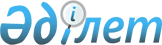 О Стратегическом плане Национального космического агентства Республики Казахстан на 2011-2015 годыПостановление Правительства Республики Казахстан от 17 февраля 2011 года № 151

      В соответствии со статьей 62 Бюджетного кодекса Республики Казахстан Правительство Республики Казахстан ПОСТАНОВЛЯЕТ:



      1. Утвердить прилагаемый Стратегический план Национального космического агентства Республики Казахстан на 2011 - 2015 годы.



      2. Настоящее постановление вводится в действие с 1 января 2011 года и подлежит официальному опубликованию.      Премьер-Министр

      Республики Казахстан                       К. Масимов

Утвержден            

постановлением Правительства 

Республики Казахстан      

от 31 декабря 2011 года № 1747 

Стратегический план

Национального космического агентства Республики Казахстан

на 2011 – 2015 годы      Сноска. Стратегический план в редакции постановления Правительства РК от 29.12.2012 № 1789 (вводится в действие с 01.01.2013). 

1. Миссия и видение

      Миссия: формирование новой для страны полноценной космической отрасли, удовлетворяющей потребностям экономики и общества.

      Видение: космическая отрасль как наукоемкий и высокотехнологичный сектор экономики, способствующий вхождению Казахстана в число наиболее конкурентоспособных стран мира. 

2. Анализ текущей ситуации и тенденции развития

в сфере космической деятельности

      Стратегическое направление 1. Создание и развитие космической инфраструктуры.



      Основные параметры развития регулируемой отрасли или сферы деятельности.



      В настоящее время в мире действует около 30 космодромов. Среди них по количеству, как общих пусков, так и коммерческих пусков лидирует космодром Байконур. Являясь крупнейшим в мире, космодром «Байконур» представляет собой уникальное конкурентное преимущество нашей страны.



      На космодроме «Байконур» функционируют космические ракетные комплексы (КРК) «Протон», «Союз», «Зенит», «Днепр». Наряду с космодромом к наземной космической инфраструктуре Казахстана относятся наземный комплекс управления космических аппаратов (КА) связи в городе Акколь, специальное конструкторско-технологическое бюро космической техники (СКТБ КТ), два Центра приема и обработки космической информации, станция космических лучей, научные лаборатории, астрономическая обсерватория.



      По итогам 2011 года с космодрома «Байконур» из запланированных Россией 30 пусков осуществлено 25.



      По планам запусков КА на 2012 год с космодрома «Байконур» Россией запланировано 22 пуска, из них 13 пусков РН «Протон-М», 5 пусков РН «Союз-2», 3 пуска РН «Союз» и 1 пуск РН «Зенит».



      Ежегодно Россия платит 115 млн. долларов США за аренду космодрома «Байконур» и вкладывает 100 млн. долларов США на поддержание его объектов. С точки зрения Казахстана получение ежегодной арендной платы есть не что иное, как реализация своего уникального конкурентного преимущества. За период аренды с 1994 по 2011 годы бюджет страны получил более 2 млрд. долларов США.



      Однако уникальное конкурентное преимущество Казахстана не может сохраняться без усилий с его стороны. По оценкам специалистов оставшийся срок физического и морального износа технологического оборудования космодрома составляет еще около 10 лет и, видимо, неслучайно соответствует намеченному сроку строительства нового космодрома «Восточный» на территории России.



      Перспективы функционирования космодрома «Байконур» в условиях ухода России на космодром «Восточный» будут связаны лишь с выполнением заказов на коммерческие запуски. Основную нагрузку по коммерческим пускам несет РН «Протон». Однако РН «Протон» использует высокотоксичное ракетное топливо, поэтому на смену ему должен был прийти экологически безопасный КРК «Байтерек» на базе РН «Ангара», использующей экологически чистые компоненты ракетного топлива (керосин, кислород).



      Другой возможный путь замены РН «Протон» связан с возможностями участия казахстанской стороны в уже реализуемом с 2005 года на космодроме «Байконур» проекте «Наземный старт» по коммерческим пускам ранее созданной и действующей РН «Зенит» среднего класса. РН «Зенит» является самой последней и самой совершенной разработкой бывшего СССР, не использующей экологически опасных компонентов ракетного топлива.



      Более того, РН «Зенит» имеет большой потенциал для повышения его грузоподъемности до показателей РН «Протон» тяжелого класса, т.е. путем модернизации РН «Зенит» можно решить задачи, возлагаемые на КРК «Байтерек».



      В целях создания собственной спутниковой системы связи и вещания в июле 2011 года с космодрома «Байконур» произведен запуск спутника «KazSat-2», созданный совместно с Федеральным государственным унитарным предприятием «Государственный космический научно-производственный центр имени М.В. Хруничева» (Россия). С ноября 2011 года космическая система «KazSat-2» начала функционировать по прямому назначению.



      Произведена модернизация наземного комплекса управления (НКУ) в городе Акколь. В этом же году начато строительство резервного наземного комплекса управления космическими аппаратами и системы мониторинга связи (РНКУ) в Алматинской области.



      На данном этапе ведутся работы по созданию третьего спутника связи и вещания «KazSat-3» с ОАО «Информационные спутниковые системы» имени академика М.Ф. Решетнева» (Россия).



      Наряду с указанными проектами в республике создается национальная космическая система дистанционного зондирования Земли в РК (КС ДЗЗ РК), которая обеспечит национальную безопасность и независимость в обеспечении данными ДЗЗ в первую очередь государственных органов РК для решения задач отраслей национальной экономики. В качестве стратегического партнера в реализацию данного проекта в 2009 году выбран один из мировых лидеров космической отрасли – французская компания EADS Astrium. Также данная компания участвует в реализации проекта создания сборочно-испытательного комплекса космических аппаратов (СбИК КА) - высокотехнологичного предприятия для сборки и испытаний космических аппаратов, компонентов полезной нагрузки и элементов космической техники.



      Для гарантированного получения качественных координатно-временных и навигационных услуг потребителями информации глобальных навигационных спутниковых систем на территории Республики Казахстан начата реализация проекта по созданию наземной инфраструктуры системы высокоточной спутниковой навигации РК (СВСН РК). Реализация проекта осуществляется в основном с привлечением казахстанских предприятий для проведения проектных, опытно-конструкторских работ по производству навигационного оборудования.



      На участке в СЭЗ «Астана – жаңа қала» начато строительство и ведутся проектные работы по созданию СбИК КА, элементов наземной инфраструктуры КС ДЗЗ РК и СВСН РК, продолжено практическое обучение казахстанских специалистов в рамках данных проектов.



      В рамках указанных проектов осуществляется трансферт современных космических технологий в космическую отрасль Казахстана, подготовка казахстанских специалистов по проектированию и производству современных космических систем и комплексов.



      Анализ основных проблем.



      На сегодняшний день Республика Казахстан еще не имеет полноценной космической инфраструктуры. Поэтому создание космической инфраструктуры требует проведения комплексной и системной работы по решению целого комплекса задач:



      1) создание космических систем, имеющих в своем составе космические сегменты;



      2) создание полноценной наземной космической инфраструктуры, в том числе:

      создание средств производства КА и космической техники;

      развитие средств выведения космических аппаратов в космос;



      3) трансферт и освоение передовых космических технологий;



      4) развитие системы экологического нормирования космической деятельности.



      Оценка основных внешних и внутренних факторов.



      Состояние и тенденции мировой космической деятельности говорят о том, что в глобальной экономике сформировался отдельный полноценный рынок, который является крупным и быстроразвивающимся сегментом мирового рынка высоких технологий.



      По итогам 2011 года совокупный объем мирового космического рынка составил 289,77 млрд. долларов США, что больше показателя 2010 года на 12,2 %.



      Количество запусков за это время увеличилось с 74 в 2010 году до 80 в 2011 году, количество полезных грузов увеличилось с 118 до 127 соответственно.



      Расходы правительств на гражданские и оборонные космические проекты в 2011 году снизились на 2 % по сравнению с 2010 годом и составили 70 млрд. долларов США.



      Для успешного функционирования космодрома «Байконур», наряду с развитием его объектов, необходимо создать условия для увеличения числа заказов на запуски с него. Одним из таких условий является создание собственной проектно-конструкторской и технологической базы производства КА. Создание собственного СКТБ КТ со сборочно-испытательным комплексом космических аппаратов (СбИК КА) позволит на начальном этапе обеспечить полноценное участие Казахстана в создании отечественных спутников, а впоследствии разрабатывать и создавать спутниковые системы самостоятельно.



      Обобщая вышеизложенное, можно определить следующие показатели SWOT-анализа развития космической инфраструктуры Казахстана.



      Сильные стороны:



      наличие в собственности самого крупного и активного в мире космодрома «Байконур», который занимает первое место, как по общему количеству пусков, так и по количеству коммерческих пусков;



      внутренние потребности экономики страны в космических услугах;



      государственная поддержка развития космической деятельности.



      Слабые стороны:



      моральный и физический износ основных средств космодрома «Байконур», вследствие которого в ближайшие 10 лет существующие объекты космодрома исчерпают свои ресурсы;



      арендная плата за космодром «Байконур» направляется не на восстановление его основных средств, а на текущее потребление экономики страны;



      недостаток в специалистах, которые обладают практическим опытом, навыками и умениями создания и эксплуатации космической техники.



      Возможности:



      приобретение казахстанскими специалистами практического опыта и навыков создания космических аппаратов и трансферт космических технологий в рамках стратегического партнерства с Французской Республикой;



      рост спроса на космическую технику и космические услуги на мировом рынке;



      создание совместных с Россией и Украиной предприятий по модернизации космических ракетных комплексов и оказанию пусковых услуг с космодрома «Байконур».



      Угрозы:



      рост конкуренции в поставке космической техники и оказании космических услуг;



      действие ограничений и санкций международного режима контроля за ракетными технологиями;



      зависимость результатов деятельности от политических решений государств – стратегических партнеров.



      Стратегическое направление 2. Развитие научной и научно-технологической базы космической деятельности.



      Основные параметры развития регулируемой отрасли или сферы деятельности.



      Космические исследования в Казахстане берут свое начало от единой научной системы бывшего СССР.



      Астрофизический институт имени В.Г. Фесенкова и Институт ионосферы обеспечили исследования в области, соответственно, дальнего и ближнего космоса на мировом уровне. Так, в Астрофизическом институте действовала Лаборатория наблюдения искусственных спутников Земли (ИСЗ), которая проводила работы по заданию Службы контроля космического пространства СССР. В Институте ионосферы действовал радиополигон «Орбита», где проводились измерения характеристик радиосигналов, принимаемых с космических аппаратов, и разрабатывались модели ионосферы и учета эффектов ионосферной среды в навигационных задачах.



      Начиная с 1991 года, в Казахстане начали развиваться космические исследования, связанные с пилотируемыми полетами. Был организован Институт космических исследований, нацеленный на проведение фундаментальных и прикладных исследований в области дистанционного зондирования Земли, космического материаловедения. Институт стал головной организацией по разработке и реализации программ научных исследований и экспериментов Республики Казахстан для пилотируемых полетов казахстанских космонавтов.



      Были успешно выполнены программы научных исследований и экспериментов на борту орбитального комплекса (ОК) «Мир» и Международной космической станции (МКС). Так, на ОК «Мир» в 1991 году, во время полета Аубакирова Т.О., выполнено пять космических экспериментов с участием пяти институтов Академии Наук Казахской ССР; в 1994 году, во время первого полета Мусабаева Т.А. – выполнено восемь экспериментов с участием более десяти институтов Национальной академии наук Республики Казахстан, в 1998 году, во время второго полета Мусабаева Т.А. – выполнено 23 комплексных эксперимента с участием ученых и специалистов более 20 организаций. В 2001 году Казахстан одним из первых реализовал программу научных исследований и экспериментов на борту МКС во время третьего полета Мусабаева Т.А.



      В целях концентрации научно-технического потенциала и обеспечения координации фундаментальных и прикладных исследований в области космической техники и технологий постановлениями Правительства Республики Казахстан было создано АО «Национальный центр космических исследований и технологий» (АО «НЦКИТ»).



      АО «НЦКИТ» проведены исследования в рамках Государственной программы «Развитие космической деятельности в Республике Казахстан на 2005-2007 годы» и прикладные научные исследования в области космической деятельности в 2008-2011 гг.



      Впервые проведены детальные исследования пространственного и временного распределения молекулярного поглощения в атмосферах Юпитера и Сатурна, а также предложена слоистая модель атмосферы с учетом многократного рассеяния света.



      Для описания темной энергии предложено использовать условие давление - доминантности в среде. Создан программный комплекс обработки наземных оптических наблюдений для получения информации о пространственно-временной ориентации, стабилизации и идентификации космических аппаратов.



      Разработана методика поиска кометной активности около звезд по линиям поглощения в УФ диапазоне спектра. Созданы численные модели эволюции активных ядер галактик с учетом различия звездных параметров, учитывающие столкновения звезд между собой и взаимодействие звезд с аккреционными дисками. Разработана модель мерджинга галактик.



      Сегодня контролируется большой диапазон точек стояния геостационарных спутников, которые обеспечивают связь, навигацию и телекоммуникацию для России, государств из Средней и Юго-Восточной Азии.



      Проводится мониторинг и прогноз геофизической обстановки (космическая погода) околоземного космического пространства. Создана расширенная система радиационного мониторинга околоземного пространства с использованием данных высокоширотной станции «Оулу», которая позволяет увеличить точность прогноза повышения радиационной обстановки. Экспериментально обнаружена генерация инфразвука от поперечных и продольных сейсмических волн, показана возможность их регистрации на высотах полета спутника.



      Результаты наблюдений за подвижками земной коры на основе GPS станций в Алматинской области являются основой для прогноза сильных землетрясений, выявления активных разломов и «запертых» участков - наиболее вероятного положения будущего эпицентра, карт сейсмического районирования.



      Разработан проект системы наземно-космического мониторинга напряженного состояния участков верхних горизонтов земной коры на территории городов Алматы и Астаны.



      Построена трехмерная модель системы «сооружение - грунтовое основание» в условиях взаимодействия сооружения с окружающей средой и прилегающими зданиями для реальных проектов зданий и сооружений.



      Построена геомеханическая модель смещений земной поверхности в районе нефтяного месторождения Тенгиз за период 2004-2010 годы, показавшая наличие монотонных во времени оседаний земной поверхности над районом активной добычи углеводородов. Скорость оседаний в центре зарегистрированной мульды достигает 20 мм в год.



      Разработаны система космического мониторинга сельскохозяйственной продукции и технологии регулярного обновления мозаичных покрытий территории Республики Казахстан, отдельных областей и промышленных центров Казахстана по данным космической съемки. Обеспечен доступ к результатам оперативного космического мониторинга пользователям Интранет-портала государственных органов Республики Казахстан (Аналитический Комплекс Администрации Президента, МСХ РК, МЧС РК). Разработана методика дистанционной оценки и ранжирования активных очагов пожаров по степени опасности. Созданы технологии раннего распознавания засух и картирования зон стабильной продуктивности для земель сельскохозяйственного назначения на основе многолетних данных космического мониторинга и технологии оперативного космического мониторинга паводков и пожаров. Впервые разработана отечественная технология получения алюминий-магниевых сплавов АМг6, Амг4, АМг2, используемых для производства космической техники.



      Разработаны имитационные модели движения космического аппарата, систем энергоснабжения, датчиков ориентации, которые станут основой при создании экспериментального образца системы управления движением и навигации микроспутника и его программно-математического обеспечения. Разработаны научные методики и технологии обработки информации КСНН, включающие имитационную модель научного оборудования КА, программные системы для управления работой спутника и наземного целевого комплекса, Интранет-портал для доступа к данным КСНН и средствам ее тематической обработки.



      В настоящее время АО «НЦКИТ» имеет развитую научно-экспериментальную базу: Астрофизический институт имени В.Г. Фесенкова имеет Тянь-Шанскую высокогорную астрофизическую обсерваторию, Обсерваторию астрофизических исследований и Обсерваторию Ассы. Институт ионосферы имеет радиополигон «Орбита» и экспедиционную базу «Космостанция». Институт космических исследований имени академика У. М. Султангазина имеет Центр приема космической информации и Центр космического мониторинга.



      Создан Институт космической техники и технологий, призванный разрабатывать новые образцы космической техники и технологий, а также аппаратно-программные средства для конечных потребителей космических услуг.



      Большим потенциалом в области фундаментальных и прикладных научных исследований и разработок, связанных с созданием космической техники, располагают казахстанские научные школы в области небесной механики, механики деформируемого твердого тела, теории машин и механизмов, механики жидкости и газов.



      Кроме того, в целях эффективного использования данных КС ДЗЗ РК для дальнейшей ее интеграции с разрабатываемыми отраслевыми информационными системами, в т.ч. с автоматизированной системой государственного земельного кадастра Республики Казахстан и другими, требуется разработка научно-инновационных технологий в виде национальной инфраструктуры пространственных данных.



      Проблемами обеспечения экологической безопасности космической деятельности занимается РГП «НИЦ «Ғарыш-Экология». Данное предприятие является научной организацией с развитой материально-технической и химико-аналитической базой, необходимой для успешного выполнения научных и научно-прикладных исследований, направленных на создание системы экологического нормирования космической деятельности и минимизации негативного воздействия космической деятельности на окружающую среду и здоровье населения в условиях прогрессирующего развития космической отрасли в Казахстане.



      Анализ основных проблем.



      Основные проблемы развития научной и научно-технологической базы космической отрасли связаны с тем, что ранее в Казахстане не проводились научные исследования, непосредственно связанные с разработкой космической техники. Значительный научный потенциал, упомянутый выше, задействован в основном в фундаментальных научных исследованиях, а в прикладных научных исследованиях только в части исследований в области дистанционного зондирования Земли и создания системы экологической безопасности космической деятельности.



      Поэтому на сегодня весьма актуальна задача развития прикладных научных исследований по следующим направлениям:



      проведение системных исследований по определению перспективных направлений технологического развития космической отрасли, обоснованию научно-технических приоритетов и ключевых технологий;



      проведение научно-исследовательских, опытно-конструкторских и экспериментальных работ по созданию новых образцов космической техники, технологий, их применению в различных областях науки, техники, производства;



      разработка научно-методического обеспечения системы технического регулирования в сфере космической деятельности;



      разработка научно-методического обеспечения системы экологической безопасности космической деятельности.



      При этом исследовательское оборудование научных организаций в значительной степени морально и физически устарело, требует обновления и модернизации. По новым направлениям прикладных научных исследований требуется создание и оснащение современным опытно-экспериментальным оборудованием соответствующих лабораторий. Соответственно, данная работа требует подготовки специалистов в этой области.



      Оценка основных внешних и внутренних факторов.



      В мировой практике космической деятельности определена минимальная структура, которая может стать основой космической отрасли, и представляет собой единую технологическую цепочку взаимосвязанных звеньев:



      1) научная и научно-технологическая база;



      2) проектно-конструкторская и производственная база;



      3) средства выведения в космос и наземные средства управления КА;



      4) сеть операторов космических услуг.



      Второе, третье и четвертое звенья космической отрасли нашей республики только начали создаваться в рамках космических программ, за исключением имеющейся производственно-технической базы, находящейся в аренде космодрома «Байконур». Поэтому на сегодня основной движущей силой космической деятельности в республике является первое из указанных звеньев космической отрасли.



      Эта оценка ведущей роли научной и научно-технологической базы в создании космической отрасли полностью соответствует историческому опыту и закономерностям развития космической деятельности мировых космических держав и связана с тем, что космическая отрасль является самой наукоемкой и высокотехнологичной среди всех отраслей. Развитие научной и научно-технологической базы позволяет одновременно решить и задачи развития науки, и задачи трансферта высоких технологий, поэтому в космических программах различных государств большое внимание уделяется проведению научных исследований.



      Сегодня уже всем очевидно, что эффективное освоение космоса требует опережающего развития фундаментальных и прикладных исследований в таких областях как физика ближнего и дальнего космоса, радиоэлектроника и связь, материаловедение, космическое приборостроение, дистанционное зондирование Земли.



      Исходя из изложенного, в нынешних условиях, когда космическая деятельность в республике находится на своей ранней стадии развития, жизненно необходимо обеспечить мощное научное сопровождение всех проектов по созданию космической техники и технологий.



      Для этого, в первую очередь, необходимо создание современной лабораторной и опытно-экспериментальной базы космической науки, обеспечивающей развитие новых научных направлений по разработке перспективных образцов космической техники и технологий, по расширению их использования в отраслях экономики Казахстана.



      Обобщая вышеизложенное, можно определить следующие показатели SWOT-анализа развития научной и научно-технологической базы космической деятельности.



      Сильные стороны:



      наличие высокого кадрового потенциала космических исследований;



      наличие развитой научно-экспериментальной базы космических исследований;



      наличие тесных международных научных связей в области космических исследований.



      Слабые стороны:



      моральный и физический износ лабораторного и опытно-экспериментального оборудования космической науки;



      отсутствие достаточного практического опыта и навыков создания новых образцов космической техники и разработки космических технологий.



      Возможности:



      углубление и расширение международной кооперации в научных исследованиях;



      трансферт космических технологий на ранних этапах их научной проработки.



      Угрозы:



      сокращение финансирования научных программ вследствие углубления мирового экономического и финансового кризисов. 

Раздел 3. Стратегические направления, цели, задачи, целевые

индикаторы, мероприятия и показатели результатов 

3.1. Стратегические направления, цели, задачи, целевые

индикаторы, мероприятия и показатели результатов      Сноска. Подраздел 3.1 с изменением, внесенным постановлением Правительства РК от 31.12.2013 № 1531.

      Стратегическое направление 1. Создание и развитие космической инфраструктуры.



      Цель 1.1. Удовлетворение растущих потребностей экономики и общества в космических средствах и услугах.



      Коды бюджетных программ, направленных на достижение данной цели: 005, 009, 011.

      Задача 1.1.1. Создание космической системы связи

      Задача 1.1.2. Создание космической системы дистанционного зондирования Земли

       Задача 1.1.3. Создание космической системы научно-технологического назначения

      Задача 1.1.4. Создание наземной космической инфраструктуры

       Цель 1.2. Расширение участия Республики Казахстан в деятельности космодрома «Байконур».



      Коды бюджетных программ, направленных на достижение данной цели: 004, 006, 010, 015.

      Задача 1.2.1. Создание экологически безопасных космических ракетных комплексов (КРК) на космодроме «Байконур»

 

      Задача 1.2.2. Обеспечение участия Казахстана в коммерческом использовании РН «Днепр» на космодроме «Байконур»

      Задача 1.2.3. Обеспечение сохранности объектов и эффективного управления имуществом комплекса «Байконур»

      Стратегическое направление 2. Развитие научной и научно-технологической базы космической деятельности.



      Цель 2.1. Повышение казахстанского содержания в создании и применении космической техники и технологий.



      Коды бюджетных программ, направленных на достижение данной цели: 002, 014, 017.

      Задача 2.1.1. Развитие научной и опытно-экспериментальной базы космических исследований

      Задача 2.1.2. Развитие системы экологического нормирования космической деятельности

      Задача 2.1.3. Развитие международного сотрудничества в области космической деятельности

      Задача 2.1.4. Развитие кадрового потенциала в области космической деятельности 

3.2. Соответствие стратегических направлений и целей

государственного органа стратегическим целям государства 

Раздел 4. Развитие функциональных возможностей 

Раздел 5. Межведомственное взаимодействие 

Раздел 6. Управление рисками 

Раздел 7. Бюджетные программы 

7.1. Бюджетные программы      Сноска. Подраздел 7.1 с изменениями, внесенными постановлениями Правительства РК от 27.08.2013 № 870; Правительства РК от 31.12.2013 № 1531. 

7.2. Свод бюджетных расходов      Сноска. Подраздел 7.2 с изменениями, внесенными постановлениями Правительства РК от 27.08.2013 № 870; от 31.12.2013 № 1531.

      Расшифровка аббревиатур:

      АО «РЦКС» – акционерное общество «Республиканский центр космической связи»

      АО «НК «ҚҒС» – акционерное общество «Национальная компания «Қазақстан Ғарыш Сапары»

      АО «НЦКИТ» – акционерное общество «Национальный центр космических исследований и технологий»

      АО «СП «Байтерек» – акционерное общество «Совместное Казахстанско-Российское предприятие «Байтерек»

      РГП «Инфракос» – Республиканское государственное предприятие «Инфракос»

      РГП «НИЦ «Ғарыш-Экология» – Республиканское государственное предприятие «Научно-исследовательский центр «Ғарыш-Экология»

      МВД – Министерство внутренних дел Республики Казахстан

      МЗ – Министерство здравоохранения Республики Казахстан

      МИД – Министерство иностранных дел Республики Казахстан

      МИНТ – Министерство индустрии и новых технологий Республики Казахстан

      МНГ – Министерство нефти и газа Республики Казахстан

      МО – Министерство обороны Республики Казахстан

      МОН – Министерство образования и науки Республики Казахстан

      МООС – Министерство охраны окружающей среды Республики Казахстан

      МСХ – Министерство сельского хозяйства Республики Казахстан

      МТК – Министерство транспорта и коммуникаций Республики Казахстан

      МФ – Министерство финансов Республики Казахстан

      МЧС – Министерство по чрезвычайным ситуациям Республики Казахстан

      МЭРТ – Министерство экономического развития и торговли Республики Казахстан

      НКА – Национальное космическое агентство Республики Казахстан

      АДСЖКХ – Агентство Республики Казахстан по делам строительства и жилищно-коммунального хозяйства

      АУЗР – Агентство Республики Казахстан по управлению земельными ресурсами

      АС – Агентство по статистике Республики Казахстан

      КНБ – Комитет национальной безопасности Республики Казахстан

      ВЭФ – Всемирный экономический форум
					© 2012. РГП на ПХВ «Институт законодательства и правовой информации Республики Казахстан» Министерства юстиции Республики Казахстан
				Целевой индикаторИсточник информацииед-ца изм.в том числе с указанием промежуточного значенияв том числе с указанием промежуточного значенияв том числе с указанием промежуточного значенияв том числе с указанием промежуточного значенияв том числе с указанием промежуточного значенияв том числе с указанием промежуточного значенияв том числе с указанием промежуточного значенияЦелевой индикаторИсточник информацииед-ца изм.в отчетном периодев отчетном периодев плановом периодев плановом периодев плановом периодев плановом периодев плановом периодеЦелевой индикаторИсточник информацииед-ца изм.2009 год2010 год2011 год2012 год2013 год2014 год2015 год123456789101. Степень удовлетворения потребностей страны в каналах фиксированной спутниковой связиотчет

АО «РЦКС»%--30505080802. Степень удовлетворения потребностей страны в услугах высокоточной спутниковой навигацииотчет

АО «НК «ҚҒС»%покрытия территории РК---8,38,355553. Доля данных с казахстанских КА ДЗЗ в общем количестве космических данных, предоставляемых потребителямотчет

АО «НК «ҚҒС»%-----50504. Позиция Казахстана в ГИК ВЭФ по показателю «Прозрачность решений, принимаемых государственными органами»отчет ВЭФместо837553323232325. Объем валовой добавленной стоимости товаров, работ и услуг космической деятельностиинформация

АС РКмлрд. тенге------856. Объем экспорта товаров, работ и услуг космической деятельностиинформация

АС РКмлрд. тенге------15Показатели прямых результатовИсточник информацииед-ца изм.отчетный периодотчетный периодплановый периодплановый периодплановый периодплановый периодплановый периодПоказатели прямых результатовИсточник информацииед-ца изм.2009 год2010 год2011 год2012 год2013 год2014 год2015 год123456789101. Количество действующих КА космической системы связиотчет 

АО «РЦКС»кол-во КА--111222. Количество действующих наземных комплексов управления (НКУ) космической системы связиотчет 

АО «РЦКС»кол-во комплексов1111222Мероприятия для достижения показателей прямых результатовМероприятия для достижения показателей прямых результатовМероприятия для достижения показателей прямых результатовМероприятия для достижения показателей прямых результатовМероприятия для достижения показателей прямых результатов2011 год2012 год2013 год2014 год2015 год11111234561. Ввод в штатную эксплуатацию космического аппарата связи и вещания (КА) «KazSat-2»1. Ввод в штатную эксплуатацию космического аппарата связи и вещания (КА) «KazSat-2»1. Ввод в штатную эксплуатацию космического аппарата связи и вещания (КА) «KazSat-2»1. Ввод в штатную эксплуатацию космического аппарата связи и вещания (КА) «KazSat-2»1. Ввод в штатную эксплуатацию космического аппарата связи и вещания (КА) «KazSat-2»Х----2. Создание, запуск и ввод в штатную эксплуатацию КА «KazSat-3»2. Создание, запуск и ввод в штатную эксплуатацию КА «KazSat-3»2. Создание, запуск и ввод в штатную эксплуатацию КА «KazSat-3»2. Создание, запуск и ввод в штатную эксплуатацию КА «KazSat-3»2. Создание, запуск и ввод в штатную эксплуатацию КА «KazSat-3»ХХХХ-3. Ввод в эксплуатацию резервного наземного комплекса управления (РНКУ)3. Ввод в эксплуатацию резервного наземного комплекса управления (РНКУ)3. Ввод в эксплуатацию резервного наземного комплекса управления (РНКУ)3. Ввод в эксплуатацию резервного наземного комплекса управления (РНКУ)3. Ввод в эксплуатацию резервного наземного комплекса управления (РНКУ)-Х---4. Страхование объектов космической системы связи: КА «KazSat-2», КА «KazSat-3», НКУ, РНКУ4. Страхование объектов космической системы связи: КА «KazSat-2», КА «KazSat-3», НКУ, РНКУ4. Страхование объектов космической системы связи: КА «KazSat-2», КА «KazSat-3», НКУ, РНКУ4. Страхование объектов космической системы связи: КА «KazSat-2», КА «KazSat-3», НКУ, РНКУ4. Страхование объектов космической системы связи: КА «KazSat-2», КА «KazSat-3», НКУ, РНКУХХХХХПоказатели прямых результатовИсточник информацииед-ца изм.отчетный периодотчетный периодплановый периодплановый периодплановый периодплановый периодплановый периодПоказатели прямых результатовИсточник информацииед-ца изм.2009 год2010 год2011 год2012 год2013 год2014 год2015 год123456789101. Количество действующих КА КС ДЗЗотчет

АО «НК «ҚҒС»кол-во КА-----122. Количество действующих наземных комплексов КС ДЗЗотчет

АО «НК «ҚҒС»кол-во комплексов----122Мероприятия для достижения показателей прямых результатовМероприятия для достижения показателей прямых результатовМероприятия для достижения показателей прямых результатовМероприятия для достижения показателей прямых результатовМероприятия для достижения показателей прямых результатов2011 год2012 год2013 год2014 год2015 год11111234561. Создание, запуск и ввод в штатную эксплуатацию оптического спутника КС ДЗЗ среднего разрешения1. Создание, запуск и ввод в штатную эксплуатацию оптического спутника КС ДЗЗ среднего разрешения1. Создание, запуск и ввод в штатную эксплуатацию оптического спутника КС ДЗЗ среднего разрешения1. Создание, запуск и ввод в штатную эксплуатацию оптического спутника КС ДЗЗ среднего разрешения1. Создание, запуск и ввод в штатную эксплуатацию оптического спутника КС ДЗЗ среднего разрешенияХХХХ-2. Создание, запуск и ввод в штатную эксплуатацию оптического спутника КС ДЗЗ высокого разрешения2. Создание, запуск и ввод в штатную эксплуатацию оптического спутника КС ДЗЗ высокого разрешения2. Создание, запуск и ввод в штатную эксплуатацию оптического спутника КС ДЗЗ высокого разрешения2. Создание, запуск и ввод в штатную эксплуатацию оптического спутника КС ДЗЗ высокого разрешения2. Создание, запуск и ввод в штатную эксплуатацию оптического спутника КС ДЗЗ высокого разрешенияХХХХХ 3. Строительство и ввод в эксплуатацию НКУ и наземного целевого комплекса КС ДЗЗ3. Строительство и ввод в эксплуатацию НКУ и наземного целевого комплекса КС ДЗЗ3. Строительство и ввод в эксплуатацию НКУ и наземного целевого комплекса КС ДЗЗ3. Строительство и ввод в эксплуатацию НКУ и наземного целевого комплекса КС ДЗЗ3. Строительство и ввод в эксплуатацию НКУ и наземного целевого комплекса КС ДЗЗХХХХ-4. Страхование КА КС ДЗЗ среднего и высокого разрешений4. Страхование КА КС ДЗЗ среднего и высокого разрешений4. Страхование КА КС ДЗЗ среднего и высокого разрешений4. Страхование КА КС ДЗЗ среднего и высокого разрешений4. Страхование КА КС ДЗЗ среднего и высокого разрешений--ХХХПоказатели прямых

результатовИсточник информацииед-ца изм.отчетный периодотчетный периодплановый периодплановый периодплановый периодплановый периодплановый периодПоказатели прямых

результатовИсточник информацииед-ца изм.2009 год2010 год2011 год2012 год2013 год2014 год2015 год123456789101. Количество действующих КА космической системы научно-технологического назначения на базе НКУ космической системы ДЗЗотчет

АО «НК «ҚҒС»кол-во КА------1Мероприятия для достижения показателей прямых результатовМероприятия для достижения показателей прямых результатовМероприятия для достижения показателей прямых результатовМероприятия для достижения показателей прямых результатовМероприятия для достижения показателей прямых результатов2011 год2012 год2013 год2014 год2015 год11111234561. Разработка ТЭО на создание космической системы научно-технологического назначения1. Разработка ТЭО на создание космической системы научно-технологического назначения1. Разработка ТЭО на создание космической системы научно-технологического назначения1. Разработка ТЭО на создание космической системы научно-технологического назначения1. Разработка ТЭО на создание космической системы научно-технологического назначенияХХ---2. Создание, запуск и ввод в эксплуатацию КА научно-технологического назначения2. Создание, запуск и ввод в эксплуатацию КА научно-технологического назначения2. Создание, запуск и ввод в эксплуатацию КА научно-технологического назначения2. Создание, запуск и ввод в эксплуатацию КА научно-технологического назначения2. Создание, запуск и ввод в эксплуатацию КА научно-технологического назначения--ХХХ3. Дооснащение НКУ космической системы ДЗЗ3. Дооснащение НКУ космической системы ДЗЗ3. Дооснащение НКУ космической системы ДЗЗ3. Дооснащение НКУ космической системы ДЗЗ3. Дооснащение НКУ космической системы ДЗЗ---ХХ4. Страхование КА научно-технологического назначения4. Страхование КА научно-технологического назначения4. Страхование КА научно-технологического назначения4. Страхование КА научно-технологического назначения4. Страхование КА научно-технологического назначения---ХХПоказатели прямых результатовИсточник информацииед-ца изм.отчетный периодотчетный периодплановый периодплановый периодплановый периодплановый периодплановый периодПоказатели прямых результатовИсточник информацииед-ца изм.2009 год2010 год2011 год2012 год2013 год2014 год2015 год123456789101. Количество действующих объектов наземной космической инфраструктурыотчет АО «НК «ҚҒС»кол-во объектов----113Мероприятия для достижения

показателей прямых результатовМероприятия для достижения

показателей прямых результатовМероприятия для достижения

показателей прямых результатовМероприятия для достижения

показателей прямых результатовМероприятия для достижения

показателей прямых результатов2011 год2012 год2013 год2014 год2015 год11111234561. Строительство, технологическое оснащение и ввод в эксплуатацию здания СКТБ КТ1. Строительство, технологическое оснащение и ввод в эксплуатацию здания СКТБ КТ1. Строительство, технологическое оснащение и ввод в эксплуатацию здания СКТБ КТ1. Строительство, технологическое оснащение и ввод в эксплуатацию здания СКТБ КТ1. Строительство, технологическое оснащение и ввод в эксплуатацию здания СКТБ КТХХХХХ2. Строительство, технологическое оснащение и ввод в эксплуатацию здания СбИК КА2. Строительство, технологическое оснащение и ввод в эксплуатацию здания СбИК КА2. Строительство, технологическое оснащение и ввод в эксплуатацию здания СбИК КА2. Строительство, технологическое оснащение и ввод в эксплуатацию здания СбИК КА2. Строительство, технологическое оснащение и ввод в эксплуатацию здания СбИК КАХХХХ Х3. Строительство и ввод в эксплуатацию здания центра наземной инфраструктуры СВСН3. Строительство и ввод в эксплуатацию здания центра наземной инфраструктуры СВСН3. Строительство и ввод в эксплуатацию здания центра наземной инфраструктуры СВСН3. Строительство и ввод в эксплуатацию здания центра наземной инфраструктуры СВСН3. Строительство и ввод в эксплуатацию здания центра наземной инфраструктуры СВСНХХХ--4. Подготовка казахстанских специалистов по проектированию космических систем связи и вещания для СКТБ КТ и СбИК КА4. Подготовка казахстанских специалистов по проектированию космических систем связи и вещания для СКТБ КТ и СбИК КА4. Подготовка казахстанских специалистов по проектированию космических систем связи и вещания для СКТБ КТ и СбИК КА4. Подготовка казахстанских специалистов по проектированию космических систем связи и вещания для СКТБ КТ и СбИК КА4. Подготовка казахстанских специалистов по проектированию космических систем связи и вещания для СКТБ КТ и СбИК КА--ХХ-Целевой индикаторИсточник информацииед-ца

изм.в том числе с указанием промежуточного значенияв том числе с указанием промежуточного значенияв том числе с указанием промежуточного значенияв том числе с указанием промежуточного значенияв том числе с указанием промежуточного значенияв том числе с указанием промежуточного значенияв том числе с указанием промежуточного значенияЦелевой индикаторИсточник информацииед-ца

изм.отчетный периодотчетный периодв плановом периодев плановом периодев плановом периодев плановом периодев плановом периодеЦелевой индикаторИсточник информацииед-ца

изм.2009 год2010 год2011 год2012 год2013 год2014 год2015 год123456789101. Количество проектов с участием Казахстана на космодроме «Байконур»отчеты

АО «НК «ҚҒС», АО СП «Байтерек»кол-во проект

ов1122222Показатели прямых результатовИсточник информацииед-ца  изм.отчетный периодотчетный периодплановый периодплановый периодплановый периодплановый периодплановый периодПоказатели прямых результатовИсточник информацииед-ца  изм.2009 год2010 год2011 год2012 год2013 год2014 год2015 год123456789101. Степень обеспеченности проекта в нормативной правовой базеотчет АО СП «Байтерек»%----50100-Мероприятия для достижения показателей прямых результатовМероприятия для достижения показателей прямых результатовМероприятия для достижения показателей прямых результатовМероприятия для достижения показателей прямых результатовМероприятия для достижения показателей прямых результатов2011 год2012 год2013 год2014 год2015 год11111234561. Корректировка ФЭО проекта КРК «Байтерек» с учетом перевода проекта с РН «Ангара» на РН «Зенит»1. Корректировка ФЭО проекта КРК «Байтерек» с учетом перевода проекта с РН «Ангара» на РН «Зенит»1. Корректировка ФЭО проекта КРК «Байтерек» с учетом перевода проекта с РН «Ангара» на РН «Зенит»1. Корректировка ФЭО проекта КРК «Байтерек» с учетом перевода проекта с РН «Ангара» на РН «Зенит»1. Корректировка ФЭО проекта КРК «Байтерек» с учетом перевода проекта с РН «Ангара» на РН «Зенит»-ХХ--2. Внесение изменений и дополнений в Межправительственное Соглашение между Правительством РФ и Правительством РК от 22 декабря 2004 года2. Внесение изменений и дополнений в Межправительственное Соглашение между Правительством РФ и Правительством РК от 22 декабря 2004 года2. Внесение изменений и дополнений в Межправительственное Соглашение между Правительством РФ и Правительством РК от 22 декабря 2004 года2. Внесение изменений и дополнений в Межправительственное Соглашение между Правительством РФ и Правительством РК от 22 декабря 2004 года2. Внесение изменений и дополнений в Межправительственное Соглашение между Правительством РФ и Правительством РК от 22 декабря 2004 годаХХХХ-3. Проведение предпроектных и проектных работ3. Проведение предпроектных и проектных работ3. Проведение предпроектных и проектных работ3. Проведение предпроектных и проектных работ3. Проведение предпроектных и проектных работ----ХПоказатели прямых результатовИсточник информацииед-ца изм.отчетный периодотчетный периодплановый периодплановый периодплановый периодплановый периодплановый периодПоказатели прямых результатовИсточник информацииед-ца изм.2009 год2010 год2011 год2012 год2013 год2014 год2015 год123456789101. Доля участия в уставном капитале ЗАО МКК «Космотрас» (РН «Днепр»)отчет

АО «НК «ҚҒС»%--10101033,333,3Мероприятия для достижения показателей прямых результатовМероприятия для достижения показателей прямых результатовМероприятия для достижения показателей прямых результатовМероприятия для достижения показателей прямых результатовМероприятия для достижения показателей прямых результатов2011 год2012 год2013 год2014 год2015 год11111234561. Проведение мероприятий по приобретению акций

ЗАО МКК «Космотрас»1. Проведение мероприятий по приобретению акций

ЗАО МКК «Космотрас»1. Проведение мероприятий по приобретению акций

ЗАО МКК «Космотрас»1. Проведение мероприятий по приобретению акций

ЗАО МКК «Космотрас»1. Проведение мероприятий по приобретению акций

ЗАО МКК «Космотрас»ХХХ--Показатели прямых результатовИсточник информацииед-ца  изм.Отчетный периодОтчетный периодплановый периодплановый периодплановый периодплановый периодплановый периодПоказатели прямых результатовИсточник информацииед-ца  изм.2009 год2010 год2011 год2012 год2013 год2014 год2015 год123456789101. Количество постов обеспечивающих охрану объектов комплекса «Байконур», не вошедших в состав аренды Российской Федерацией и исключенных из негоотчет РГП «Инфракос»кол-во постов151515151515152. Количество объектов комплекса «Байконур», не вошедших в состав аренды Российской Федерацией и исключенных из негоотчет РГП «Инфракос»кол-во объектов250250140131131131131Мероприятия для достижения показателей прямых результатовМероприятия для достижения показателей прямых результатовМероприятия для достижения показателей прямых результатовМероприятия для достижения показателей прямых результатовМероприятия для достижения показателей прямых результатов2011 год2012 год2013 год2014 год2015 год11111234561. Обеспечение охраны объектов комплекса «Байконур»,

не вошедших в состав аренды Российской Федерацией и исключенных из него1. Обеспечение охраны объектов комплекса «Байконур»,

не вошедших в состав аренды Российской Федерацией и исключенных из него1. Обеспечение охраны объектов комплекса «Байконур»,

не вошедших в состав аренды Российской Федерацией и исключенных из него1. Обеспечение охраны объектов комплекса «Байконур»,

не вошедших в состав аренды Российской Федерацией и исключенных из него1. Обеспечение охраны объектов комплекса «Байконур»,

не вошедших в состав аренды Российской Федерацией и исключенных из негоХХХХХ2. Организация работ по утилизации, ремонту объектов,

не входящих в состав арендуемых Российской Федерацией, и рекультивации территорий комплекса «Байконур»2. Организация работ по утилизации, ремонту объектов,

не входящих в состав арендуемых Российской Федерацией, и рекультивации территорий комплекса «Байконур»2. Организация работ по утилизации, ремонту объектов,

не входящих в состав арендуемых Российской Федерацией, и рекультивации территорий комплекса «Байконур»2. Организация работ по утилизации, ремонту объектов,

не входящих в состав арендуемых Российской Федерацией, и рекультивации территорий комплекса «Байконур»2. Организация работ по утилизации, ремонту объектов,

не входящих в состав арендуемых Российской Федерацией, и рекультивации территорий комплекса «Байконур»ХХХХХЦелевой индикаторИсточник информацииед-ца

изм.В том числе с указанием промежуточного значенияВ том числе с указанием промежуточного значенияВ том числе с указанием промежуточного значенияВ том числе с указанием промежуточного значенияВ том числе с указанием промежуточного значенияВ том числе с указанием промежуточного значенияВ том числе с указанием промежуточного значенияЦелевой индикаторИсточник информацииед-ца

изм.в отчетном периодев отчетном периодев плановом периодев плановом периодев плановом периодев плановом периодев плановом периодеЦелевой индикаторИсточник информацииед-ца

изм.2009 год2010 год2011 год2012 год2013 год2014 год2015 год123456789101. Количество организаций и учреждений, использующих наукоемкие космические технологии и услугиотчет АО «НЦКИТ»кол-во организаций789101112132. Доля казахстанских квалифицированных специалистов в области космической деятельности по отношению к общему числу работников космической отраслиотчет НКА%-172030405050Показатели прямых

результатовИсточник информацииед-ца

изм.Отчетный периодОтчетный периодплановый периодплановый периодплановый периодплановый периодплановый периодПоказатели прямых

результатовИсточник информацииед-ца

изм.2009 год2010 год2011

год2012 год2013 год2014 год2015 год123456789101. Проведенные научно-исследовательские работы:

начатыеотчеты

АО «НЦКИТ»,

РГП «НИЦ «Ғарыш-Экология»кол-во отчетов НИР---23--23продолжающиесяотчеты

АО «НЦКИТ»,

РГП «НИЦ «Ғарыш-Экология»кол-во отчетов НИР----23--завершенныеотчеты

АО «НЦКИТ»,

РГП «НИЦ «Ғарыш-Экология»кол-во отчетов НИР-----23-2. Количество разработанных новых наукоемких технологий, в т.ч.:отчет

АО «НЦКИТ»кол-во ед.59979912количество созданных экспериментальных образцов космической техники и материаловотчет

АО «НЦКИТ»кол-во ед.----2233. Количество научных разработок внедренных в практикуотчет

АО «НЦКИТ»кол-во ед.2242245Мероприятия для достижения показателей прямых результатовМероприятия для достижения показателей прямых результатовМероприятия для достижения показателей прямых результатовМероприятия для достижения показателей прямых результатовМероприятия для достижения показателей прямых результатов2011 год2012 год2013 год2014 год2015 год11111234561. Разработка методов исследования объектов дальнего и ближнего космоса1. Разработка методов исследования объектов дальнего и ближнего космоса1. Разработка методов исследования объектов дальнего и ближнего космоса1. Разработка методов исследования объектов дальнего и ближнего космоса1. Разработка методов исследования объектов дальнего и ближнего космосаХХХХХ2. Разработка методов наземно-космического геодинамического и геофизического мониторинга территории Казахстана2. Разработка методов наземно-космического геодинамического и геофизического мониторинга территории Казахстана2. Разработка методов наземно-космического геодинамического и геофизического мониторинга территории Казахстана2. Разработка методов наземно-космического геодинамического и геофизического мониторинга территории Казахстана2. Разработка методов наземно-космического геодинамического и геофизического мониторинга территории КазахстанаХХХХХ3. Разработка технологий тематической обработки данных ДЗЗ3. Разработка технологий тематической обработки данных ДЗЗ3. Разработка технологий тематической обработки данных ДЗЗ3. Разработка технологий тематической обработки данных ДЗЗ3. Разработка технологий тематической обработки данных ДЗЗХХХХХ4. Создание экспериментальных образцов космической техники и материалов4. Создание экспериментальных образцов космической техники и материалов4. Создание экспериментальных образцов космической техники и материалов4. Создание экспериментальных образцов космической техники и материалов4. Создание экспериментальных образцов космической техники и материалов--ХХХПоказатели прямыхрезультатовИсточник информацииед-ца изм.Отчетный периодОтчетный периодплановый периодплановый периодплановый периодплановый периодплановый периодПоказатели прямыхрезультатовИсточник информацииед-ца изм.2009 год2010 год2011 год2012 год2013 год2014 год2015 год123456789101. Расширение базы нормативно-методического обеспечения комплексной оценки состояния экосистем на территориях, подверженных воздействию ракетно- космической деятельности (РКД)отчет РГП «НИЦ «Ғарыш-Экология»ед.11332322. Информационно-аналитическое обеспечение государственных органов для принятия управленческих решений в области экологической безопасности РКДотчет РГП «НИЦ «Ғарыш-Экология»%---100100100100Мероприятия для достижения показателей прямых результатовМероприятия для достижения показателей прямых результатовМероприятия для достижения показателей прямых результатовМероприятия для достижения показателей прямых результатовМероприятия для достижения показателей прямых результатов2011 год2012 год2013 год2014 год2015 год11111234561. Разработка проектов гигиенических нормативов1. Разработка проектов гигиенических нормативов1. Разработка проектов гигиенических нормативов1. Разработка проектов гигиенических нормативов1. Разработка проектов гигиенических нормативовХХХХХ2. Проведение работ по сбору информации для издания атласа экологической безопасности РКД2. Проведение работ по сбору информации для издания атласа экологической безопасности РКД2. Проведение работ по сбору информации для издания атласа экологической безопасности РКД2. Проведение работ по сбору информации для издания атласа экологической безопасности РКД2. Проведение работ по сбору информации для издания атласа экологической безопасности РКДХХ---3. Разработка проектов технологических регламентов детоксикации почв, загрязненных космической ракетной техникой (КРТ)3. Разработка проектов технологических регламентов детоксикации почв, загрязненных космической ракетной техникой (КРТ)3. Разработка проектов технологических регламентов детоксикации почв, загрязненных космической ракетной техникой (КРТ)3. Разработка проектов технологических регламентов детоксикации почв, загрязненных космической ракетной техникой (КРТ)3. Разработка проектов технологических регламентов детоксикации почв, загрязненных космической ракетной техникой (КРТ)Х--Х-4. Разработка проектов методик определения загрязнения КРТ и продуктов их трансформации в объектах окружающей среды 4. Разработка проектов методик определения загрязнения КРТ и продуктов их трансформации в объектах окружающей среды 4. Разработка проектов методик определения загрязнения КРТ и продуктов их трансформации в объектах окружающей среды 4. Разработка проектов методик определения загрязнения КРТ и продуктов их трансформации в объектах окружающей среды 4. Разработка проектов методик определения загрязнения КРТ и продуктов их трансформации в объектах окружающей среды ХХХХХПоказатели прямых результатовИсточник информацииед-ца изм.Отчетный периодОтчетный периодв плановом периодев плановом периодев плановом периодев плановом периодев плановом периодеПоказатели прямых результатовИсточник информацииед-ца изм.2009 год2010 год2011 год2012 год2013 год2014 год2015 год123456789101. Расширение партнерских отношений с зарубежными государствамиотчет НКАкол-во документов22222212. Количество согласованных документов в рамках Межгосударственной радионавигационной программы государств-участников Содружества Независимых Государствотчет АО «НК «ҚҒС»кол-во документов----2--Мероприятия для достижения показателей прямых результатовМероприятия для достижения показателей прямых результатовМероприятия для достижения показателей прямых результатовМероприятия для достижения показателей прямых результатовМероприятия для достижения показателей прямых результатов2011 год2012 год2013 год 2014 год2015 год11111234561. Подписание международных договоров и других документов о сотрудничестве с государствами и компаниями в области космической деятельности1. Подписание международных договоров и других документов о сотрудничестве с государствами и компаниями в области космической деятельности1. Подписание международных договоров и других документов о сотрудничестве с государствами и компаниями в области космической деятельности1. Подписание международных договоров и других документов о сотрудничестве с государствами и компаниями в области космической деятельности1. Подписание международных договоров и других документов о сотрудничестве с государствами и компаниями в области космической деятельностиXXXXX2. Разработка и согласование радионавигационного плана государств-участников СНГ2. Разработка и согласование радионавигационного плана государств-участников СНГ2. Разработка и согласование радионавигационного плана государств-участников СНГ2. Разработка и согласование радионавигационного плана государств-участников СНГ2. Разработка и согласование радионавигационного плана государств-участников СНГX----3. Разработка Концепции и технических предложений по созданию интеллектуальной системы наземного транспорта стран СНГ3. Разработка Концепции и технических предложений по созданию интеллектуальной системы наземного транспорта стран СНГ3. Разработка Концепции и технических предложений по созданию интеллектуальной системы наземного транспорта стран СНГ3. Разработка Концепции и технических предложений по созданию интеллектуальной системы наземного транспорта стран СНГ3. Разработка Концепции и технических предложений по созданию интеллектуальной системы наземного транспорта стран СНГ-X---4. Разработка Концепции, определяющей использование радионавигационной информации в интересах различных групп потребителей государств–участников СНГ4. Разработка Концепции, определяющей использование радионавигационной информации в интересах различных групп потребителей государств–участников СНГ4. Разработка Концепции, определяющей использование радионавигационной информации в интересах различных групп потребителей государств–участников СНГ4. Разработка Концепции, определяющей использование радионавигационной информации в интересах различных групп потребителей государств–участников СНГ4. Разработка Концепции, определяющей использование радионавигационной информации в интересах различных групп потребителей государств–участников СНГ-X---5. Организация работ по созданию межгосударственной научно-информационной системы «Радионавигация»5. Организация работ по созданию межгосударственной научно-информационной системы «Радионавигация»5. Организация работ по созданию межгосударственной научно-информационной системы «Радионавигация»5. Организация работ по созданию межгосударственной научно-информационной системы «Радионавигация»5. Организация работ по созданию межгосударственной научно-информационной системы «Радионавигация»ХХХ--Показатели прямых результатовИсточник информацииед-ца изм.отчетный периодотчетный периодв плановом периодев плановом периодев плановом периодев плановом периодев плановом периодеПоказатели прямых результатовИсточник информацииед-ца изм.2009 год2010 год2011 год2012 год2013 год2014 год2015 год123456789101. Количество подготовленных специалистов в разрезе специальностей в ВУЗах Казахстана и по международной программе «Болашак»Информация МОНкол-во чел.------302. Количество специалистов, прошедших повышение квалификации по приоритетным направлениям формирования космической отрасли, в т.ч.:отчет НКАкол-во чел.238240240140140140140количество специалистов космической отрасли, прошедших стажировку в ведущих зарубежных космических центрахотчеты АО «НК «ҚҒС», АО «НЦКИТ»кол-во чел.---202020203. Количество молодых ученых, студентов, задействованных в научно-исследовательских программах и проектах космической отраслиотчет АО «НЦКИТ»кол-во чел.------15Мероприятия для достижения показателей прямых результатовМероприятия для достижения показателей прямых результатовМероприятия для достижения показателей прямых результатовМероприятия для достижения показателей прямых результатовМероприятия для достижения показателей прямых результатов2011 год2012 год2013 год 2014 год2015 год11111234561. Подготовка специалистов в базовых ВУЗах Казахстана и по международной программе «Болашак» (магистратура, докторантура, научные стажировки) согласно потребностям организаций Казкосмоса1. Подготовка специалистов в базовых ВУЗах Казахстана и по международной программе «Болашак» (магистратура, докторантура, научные стажировки) согласно потребностям организаций Казкосмоса1. Подготовка специалистов в базовых ВУЗах Казахстана и по международной программе «Болашак» (магистратура, докторантура, научные стажировки) согласно потребностям организаций Казкосмоса1. Подготовка специалистов в базовых ВУЗах Казахстана и по международной программе «Болашак» (магистратура, докторантура, научные стажировки) согласно потребностям организаций Казкосмоса1. Подготовка специалистов в базовых ВУЗах Казахстана и по международной программе «Болашак» (магистратура, докторантура, научные стажировки) согласно потребностям организаций КазкосмосаXXXXX2. Повышение квалификации специалистов космической отрасли, включая стажировки в ведущих зарубежных космических центрах2. Повышение квалификации специалистов космической отрасли, включая стажировки в ведущих зарубежных космических центрах2. Повышение квалификации специалистов космической отрасли, включая стажировки в ведущих зарубежных космических центрах2. Повышение квалификации специалистов космической отрасли, включая стажировки в ведущих зарубежных космических центрах2. Повышение квалификации специалистов космической отрасли, включая стажировки в ведущих зарубежных космических центрахXXXXX3. Организация сотрудничества и совместной деятельности организаций Казкосмоса и ВУЗов Казахстана, включающая привлечение студентов и молодых ученых к проведению НИОКР в области космической деятельности3. Организация сотрудничества и совместной деятельности организаций Казкосмоса и ВУЗов Казахстана, включающая привлечение студентов и молодых ученых к проведению НИОКР в области космической деятельности3. Организация сотрудничества и совместной деятельности организаций Казкосмоса и ВУЗов Казахстана, включающая привлечение студентов и молодых ученых к проведению НИОКР в области космической деятельности3. Организация сотрудничества и совместной деятельности организаций Казкосмоса и ВУЗов Казахстана, включающая привлечение студентов и молодых ученых к проведению НИОКР в области космической деятельности3. Организация сотрудничества и совместной деятельности организаций Казкосмоса и ВУЗов Казахстана, включающая привлечение студентов и молодых ученых к проведению НИОКР в области космической деятельностиXXXXXСтратегические направления и цели государственного органаНаименование стратегического и (или) программного документа12Стратегическое направление 1.

Создание и развитие космической инфраструктуры

Цель 1.1. Удовлетворение растущих потребностей экономики и общества в космических средствах и услугах

Цель 1.2. Расширение участия Республики Казахстан в деятельности космодрома «Байконур»

Стратегическое направление 2.

Развитие научной и научно-технологической базы космической деятельности

Цель 2.1. Повышение казахстанского содержания в создании и применении космической техники и технологииУказ Президента Республики Казахстан № 958 от 19 марта 2010 года «Государственная программа по форсированному индустриально- инновационному развитию Республики Казахстан на 2010 – 2014 годы»Постановление Правительства Республики Казахстан № 1125 от 29 октября 2010 года «Об утверждении Программы по развитию космической деятельности в Республике Казахстан на 2010-2014 годы»Наименование стратегического направления и цели государственного органаМероприятия по реализации стратегического направления и цели государственного органаПериод реализации123Стратегическое направление 1. Создание и развитие космической инфраструктурыПовышение эффективности деятельности Национального космического агентства Республики Казахстан (Казкосмос), соблюдение основных принципов Доктрины национального единства Казахстана через:

1) взаимодействие с неправительственными организациями;

2) привлечение международных экспертов из стран, имеющих большой опыт в области космической деятельности;

3) научно-методическое обеспечение системы технического регулирования в сфере космической деятельности;

4) обеспечение эффективной работы кадровых служб Казкосмоса и его подведомственных организаций;

5) совершенствование работы по улучшению внутренней среды и результатов деятельности, в том числе в рамках мероприятий по модернизации системы государственного управления;

6) повышение профессионального уровня кадрового состава путем системной подготовки и переподготовки специалистов в области космической деятельности;

7) развитие государственного языка;

8) достижение 30% представительства женщин во власти на уровне принятия решений к 2016 году;

9) внедрение и совершенствование системы менеджмента качества, в том числе на подведомственных предприятиях Казкосмоса:

2010 год – внедрена в АО «НК «Қазақстан Ғарыш Сапары»;

2012 год – в АО «Республиканский центр космической связи»;

2013 год – в АО «Национальный центр космических исследований и технологий»;

2015 год – в Казкосмосе;

10) достижение оценки эффективности деятельности Казкосмоса:

в 2010 году – 48 баллов; в 2011 году – 68 баллов; в 2012 году – 72 баллов; в 2013 году – 78 баллов; в 2014 году – 88 баллов; в 2015 году – 95 баллов;

11) внедрение и совершенствование оценки эффективности деятельности структурных подразделений и сотрудников Казкосмоса – ежегодно;

12) внедрение государственных услуг, оказываемых Казкосмосом, в электронном формате;

13) обеспечение доли казахстанского содержания при осуществлении государственных закупок информационно-коммуникационных технологий:

- в IT-услугах: 2011 год – 40%, 2012 год – 50%, 2013 год – 65%, 2014 год – 75%, 2015 год – 80%;

- в объеме коробочного (лицензионного) программного обеспечения: 2011 год - 0,5%, 2012 год – 1%, 2013 год – 2%, 2014 год – 4%, 2015 год – 5%;

- в объеме сектора IT-оборудования: 2011 год – 3%, 2012 год – 5%, 2013 год – 6%, 2014 год – 9%, 2015 год – 10%;

14) применение информационных технологий, в т.ч. организация работ по автоматизации функций Казкосмоса;

15) обеспечение информационной безопасности:

- организация работ по проведению специальной проверки аппаратных и программных средств защиты информации Казкосмоса;

- оснащение и настройка локально-вычислительной сети Казкосмоса сертифицированными средствами по обнаружению и предотвращению компьютерных атак;

16) снижение операционных издержек, связанных с регистрацией и ведением бизнеса (получение разрешений, лицензий, сертификатов; аккредитация; получение консультаций) в космической отрасли, включая время затрат - на 30 % к 2015 году по сравнению с 2011 годом;

17) разработку проектов 10 национальных стандартов в области космической деятельности, ежегодно;

18) разработку и утверждение стандартов, регламентов государственных услуг.2011 – 2015 годыЦель 1.1. Удовлетворение растущих потребностей экономики и общества в космических средствах и услугахПовышение эффективности деятельности Национального космического агентства Республики Казахстан (Казкосмос), соблюдение основных принципов Доктрины национального единства Казахстана через:

1) взаимодействие с неправительственными организациями;

2) привлечение международных экспертов из стран, имеющих большой опыт в области космической деятельности;

3) научно-методическое обеспечение системы технического регулирования в сфере космической деятельности;

4) обеспечение эффективной работы кадровых служб Казкосмоса и его подведомственных организаций;

5) совершенствование работы по улучшению внутренней среды и результатов деятельности, в том числе в рамках мероприятий по модернизации системы государственного управления;

6) повышение профессионального уровня кадрового состава путем системной подготовки и переподготовки специалистов в области космической деятельности;

7) развитие государственного языка;

8) достижение 30% представительства женщин во власти на уровне принятия решений к 2016 году;

9) внедрение и совершенствование системы менеджмента качества, в том числе на подведомственных предприятиях Казкосмоса:

2010 год – внедрена в АО «НК «Қазақстан Ғарыш Сапары»;

2012 год – в АО «Республиканский центр космической связи»;

2013 год – в АО «Национальный центр космических исследований и технологий»;

2015 год – в Казкосмосе;

10) достижение оценки эффективности деятельности Казкосмоса:

в 2010 году – 48 баллов; в 2011 году – 68 баллов; в 2012 году – 72 баллов; в 2013 году – 78 баллов; в 2014 году – 88 баллов; в 2015 году – 95 баллов;

11) внедрение и совершенствование оценки эффективности деятельности структурных подразделений и сотрудников Казкосмоса – ежегодно;

12) внедрение государственных услуг, оказываемых Казкосмосом, в электронном формате;

13) обеспечение доли казахстанского содержания при осуществлении государственных закупок информационно-коммуникационных технологий:

- в IT-услугах: 2011 год – 40%, 2012 год – 50%, 2013 год – 65%, 2014 год – 75%, 2015 год – 80%;

- в объеме коробочного (лицензионного) программного обеспечения: 2011 год - 0,5%, 2012 год – 1%, 2013 год – 2%, 2014 год – 4%, 2015 год – 5%;

- в объеме сектора IT-оборудования: 2011 год – 3%, 2012 год – 5%, 2013 год – 6%, 2014 год – 9%, 2015 год – 10%;

14) применение информационных технологий, в т.ч. организация работ по автоматизации функций Казкосмоса;

15) обеспечение информационной безопасности:

- организация работ по проведению специальной проверки аппаратных и программных средств защиты информации Казкосмоса;

- оснащение и настройка локально-вычислительной сети Казкосмоса сертифицированными средствами по обнаружению и предотвращению компьютерных атак;

16) снижение операционных издержек, связанных с регистрацией и ведением бизнеса (получение разрешений, лицензий, сертификатов; аккредитация; получение консультаций) в космической отрасли, включая время затрат - на 30 % к 2015 году по сравнению с 2011 годом;

17) разработку проектов 10 национальных стандартов в области космической деятельности, ежегодно;

18) разработку и утверждение стандартов, регламентов государственных услуг.2011 – 2015 годыЦель 1.2. Расширение участия Республики Казахстан в деятельности космодрома «Байконур»Повышение эффективности деятельности Национального космического агентства Республики Казахстан (Казкосмос), соблюдение основных принципов Доктрины национального единства Казахстана через:

1) взаимодействие с неправительственными организациями;

2) привлечение международных экспертов из стран, имеющих большой опыт в области космической деятельности;

3) научно-методическое обеспечение системы технического регулирования в сфере космической деятельности;

4) обеспечение эффективной работы кадровых служб Казкосмоса и его подведомственных организаций;

5) совершенствование работы по улучшению внутренней среды и результатов деятельности, в том числе в рамках мероприятий по модернизации системы государственного управления;

6) повышение профессионального уровня кадрового состава путем системной подготовки и переподготовки специалистов в области космической деятельности;

7) развитие государственного языка;

8) достижение 30% представительства женщин во власти на уровне принятия решений к 2016 году;

9) внедрение и совершенствование системы менеджмента качества, в том числе на подведомственных предприятиях Казкосмоса:

2010 год – внедрена в АО «НК «Қазақстан Ғарыш Сапары»;

2012 год – в АО «Республиканский центр космической связи»;

2013 год – в АО «Национальный центр космических исследований и технологий»;

2015 год – в Казкосмосе;

10) достижение оценки эффективности деятельности Казкосмоса:

в 2010 году – 48 баллов; в 2011 году – 68 баллов; в 2012 году – 72 баллов; в 2013 году – 78 баллов; в 2014 году – 88 баллов; в 2015 году – 95 баллов;

11) внедрение и совершенствование оценки эффективности деятельности структурных подразделений и сотрудников Казкосмоса – ежегодно;

12) внедрение государственных услуг, оказываемых Казкосмосом, в электронном формате;

13) обеспечение доли казахстанского содержания при осуществлении государственных закупок информационно-коммуникационных технологий:

- в IT-услугах: 2011 год – 40%, 2012 год – 50%, 2013 год – 65%, 2014 год – 75%, 2015 год – 80%;

- в объеме коробочного (лицензионного) программного обеспечения: 2011 год - 0,5%, 2012 год – 1%, 2013 год – 2%, 2014 год – 4%, 2015 год – 5%;

- в объеме сектора IT-оборудования: 2011 год – 3%, 2012 год – 5%, 2013 год – 6%, 2014 год – 9%, 2015 год – 10%;

14) применение информационных технологий, в т.ч. организация работ по автоматизации функций Казкосмоса;

15) обеспечение информационной безопасности:

- организация работ по проведению специальной проверки аппаратных и программных средств защиты информации Казкосмоса;

- оснащение и настройка локально-вычислительной сети Казкосмоса сертифицированными средствами по обнаружению и предотвращению компьютерных атак;

16) снижение операционных издержек, связанных с регистрацией и ведением бизнеса (получение разрешений, лицензий, сертификатов; аккредитация; получение консультаций) в космической отрасли, включая время затрат - на 30 % к 2015 году по сравнению с 2011 годом;

17) разработку проектов 10 национальных стандартов в области космической деятельности, ежегодно;

18) разработку и утверждение стандартов, регламентов государственных услуг.2011 – 2015 годыСтратегическое направление 2. Развитие научной и научно-технологической базы космической деятельностиПовышение эффективности деятельности Национального космического агентства Республики Казахстан (Казкосмос), соблюдение основных принципов Доктрины национального единства Казахстана через:

1) взаимодействие с неправительственными организациями;

2) привлечение международных экспертов из стран, имеющих большой опыт в области космической деятельности;

3) научно-методическое обеспечение системы технического регулирования в сфере космической деятельности;

4) обеспечение эффективной работы кадровых служб Казкосмоса и его подведомственных организаций;

5) совершенствование работы по улучшению внутренней среды и результатов деятельности, в том числе в рамках мероприятий по модернизации системы государственного управления;

6) повышение профессионального уровня кадрового состава путем системной подготовки и переподготовки специалистов в области космической деятельности;

7) развитие государственного языка;

8) достижение 30% представительства женщин во власти на уровне принятия решений к 2016 году;

9) внедрение и совершенствование системы менеджмента качества, в том числе на подведомственных предприятиях Казкосмоса:

2010 год – внедрена в АО «НК «Қазақстан Ғарыш Сапары»;

2012 год – в АО «Республиканский центр космической связи»;

2013 год – в АО «Национальный центр космических исследований и технологий»;

2015 год – в Казкосмосе;

10) достижение оценки эффективности деятельности Казкосмоса:

в 2010 году – 48 баллов; в 2011 году – 68 баллов; в 2012 году – 72 баллов; в 2013 году – 78 баллов; в 2014 году – 88 баллов; в 2015 году – 95 баллов;

11) внедрение и совершенствование оценки эффективности деятельности структурных подразделений и сотрудников Казкосмоса – ежегодно;

12) внедрение государственных услуг, оказываемых Казкосмосом, в электронном формате;

13) обеспечение доли казахстанского содержания при осуществлении государственных закупок информационно-коммуникационных технологий:

- в IT-услугах: 2011 год – 40%, 2012 год – 50%, 2013 год – 65%, 2014 год – 75%, 2015 год – 80%;

- в объеме коробочного (лицензионного) программного обеспечения: 2011 год - 0,5%, 2012 год – 1%, 2013 год – 2%, 2014 год – 4%, 2015 год – 5%;

- в объеме сектора IT-оборудования: 2011 год – 3%, 2012 год – 5%, 2013 год – 6%, 2014 год – 9%, 2015 год – 10%;

14) применение информационных технологий, в т.ч. организация работ по автоматизации функций Казкосмоса;

15) обеспечение информационной безопасности:

- организация работ по проведению специальной проверки аппаратных и программных средств защиты информации Казкосмоса;

- оснащение и настройка локально-вычислительной сети Казкосмоса сертифицированными средствами по обнаружению и предотвращению компьютерных атак;

16) снижение операционных издержек, связанных с регистрацией и ведением бизнеса (получение разрешений, лицензий, сертификатов; аккредитация; получение консультаций) в космической отрасли, включая время затрат - на 30 % к 2015 году по сравнению с 2011 годом;

17) разработку проектов 10 национальных стандартов в области космической деятельности, ежегодно;

18) разработку и утверждение стандартов, регламентов государственных услуг.2011 – 2015 годыЦель 2.1. Повышение казахстанского содержания в создании и применении космической техники и технологииПовышение эффективности деятельности Национального космического агентства Республики Казахстан (Казкосмос), соблюдение основных принципов Доктрины национального единства Казахстана через:

1) взаимодействие с неправительственными организациями;

2) привлечение международных экспертов из стран, имеющих большой опыт в области космической деятельности;

3) научно-методическое обеспечение системы технического регулирования в сфере космической деятельности;

4) обеспечение эффективной работы кадровых служб Казкосмоса и его подведомственных организаций;

5) совершенствование работы по улучшению внутренней среды и результатов деятельности, в том числе в рамках мероприятий по модернизации системы государственного управления;

6) повышение профессионального уровня кадрового состава путем системной подготовки и переподготовки специалистов в области космической деятельности;

7) развитие государственного языка;

8) достижение 30% представительства женщин во власти на уровне принятия решений к 2016 году;

9) внедрение и совершенствование системы менеджмента качества, в том числе на подведомственных предприятиях Казкосмоса:

2010 год – внедрена в АО «НК «Қазақстан Ғарыш Сапары»;

2012 год – в АО «Республиканский центр космической связи»;

2013 год – в АО «Национальный центр космических исследований и технологий»;

2015 год – в Казкосмосе;

10) достижение оценки эффективности деятельности Казкосмоса:

в 2010 году – 48 баллов; в 2011 году – 68 баллов; в 2012 году – 72 баллов; в 2013 году – 78 баллов; в 2014 году – 88 баллов; в 2015 году – 95 баллов;

11) внедрение и совершенствование оценки эффективности деятельности структурных подразделений и сотрудников Казкосмоса – ежегодно;

12) внедрение государственных услуг, оказываемых Казкосмосом, в электронном формате;

13) обеспечение доли казахстанского содержания при осуществлении государственных закупок информационно-коммуникационных технологий:

- в IT-услугах: 2011 год – 40%, 2012 год – 50%, 2013 год – 65%, 2014 год – 75%, 2015 год – 80%;

- в объеме коробочного (лицензионного) программного обеспечения: 2011 год - 0,5%, 2012 год – 1%, 2013 год – 2%, 2014 год – 4%, 2015 год – 5%;

- в объеме сектора IT-оборудования: 2011 год – 3%, 2012 год – 5%, 2013 год – 6%, 2014 год – 9%, 2015 год – 10%;

14) применение информационных технологий, в т.ч. организация работ по автоматизации функций Казкосмоса;

15) обеспечение информационной безопасности:

- организация работ по проведению специальной проверки аппаратных и программных средств защиты информации Казкосмоса;

- оснащение и настройка локально-вычислительной сети Казкосмоса сертифицированными средствами по обнаружению и предотвращению компьютерных атак;

16) снижение операционных издержек, связанных с регистрацией и ведением бизнеса (получение разрешений, лицензий, сертификатов; аккредитация; получение консультаций) в космической отрасли, включая время затрат - на 30 % к 2015 году по сравнению с 2011 годом;

17) разработку проектов 10 национальных стандартов в области космической деятельности, ежегодно;

18) разработку и утверждение стандартов, регламентов государственных услуг.2011 – 2015 годыПоказатели задач, для достижения которых требуется межведомственное взаимодействиеГосударственный орган, с которым осуществляется межведомственное взаимодействиеМеры, предполагаемые для установления межведомственных взаимосвязей123Стратегическое направление 1. Создание и развитие космической инфраструктурыСтратегическое направление 1. Создание и развитие космической инфраструктурыСтратегическое направление 1. Создание и развитие космической инфраструктурыЦель 1.1. Удовлетворение растущих потребностей экономики и общества в космических средствах и услугахЦель 1.1. Удовлетворение растущих потребностей экономики и общества в космических средствах и услугахЦель 1.1. Удовлетворение растущих потребностей экономики и общества в космических средствах и услугахЗадача 1.1.1. Создание космической системы связиЗадача 1.1.1. Создание космической системы связиЗадача 1.1.1. Создание космической системы связи1. Количество действующих КА космической системы связиМТК, КНБ, СВР «Сырбар»- обеспечение услугами спутниковой связи и вещания потребностей центральных и территориальных органов государственного управления, организаций, населения;

- проведение международной координации частот космического аппарата связи и вещания «KazSat-3»2. Количество действующих НКУ космической системы связиМТК, КНБ, СВР «Сырбар»- обеспечение услугами спутниковой связи и вещания потребностей центральных и территориальных органов государственного управления, организаций, населения;

- проведение международной координации частот космического аппарата связи и вещания «KazSat-3»Задача 1.1.2. Создание космической системы дистанционного зондирования Земли Задача 1.1.2. Создание космической системы дистанционного зондирования Земли Задача 1.1.2. Создание космической системы дистанционного зондирования Земли 1. Количество действующих КА КС ДЗЗМО, КНБ, СВР «Сырбар», МЧС, АУЗР, МСХ, МООС, МИНТ, МНГ, МТК, Акиматы областей и городов Алматы, Астаны- определение потребностей в  информации и данных ДЗЗ, включая сезонное состояние земель, водных и лесных объектов и территорий, картографические и геологические данные и т.д.;

- проведение международной координации частот для КС ДЗЗ;

- возмещение АО «НК «Қазақстан Ғарыш Сапары» АО «Алма ТВ» ущерба, связанного с переходом на другие частоты2. Количество действующих наземных комплексов КС ДЗЗМО, КНБ, СВР «Сырбар», МЧС, АУЗР, МСХ, МООС, МИНТ, МНГ, МТК, Акиматы областей и городов Алматы, Астаны- определение потребностей в  информации и данных ДЗЗ, включая сезонное состояние земель, водных и лесных объектов и территорий, картографические и геологические данные и т.д.;

- проведение международной координации частот для КС ДЗЗ;

- возмещение АО «НК «Қазақстан Ғарыш Сапары» АО «Алма ТВ» ущерба, связанного с переходом на другие частотыЗадача 1.1.4. Создание наземной космической инфраструктурыЗадача 1.1.4. Создание наземной космической инфраструктурыЗадача 1.1.4. Создание наземной космической инфраструктуры1. Количество действующих объектов наземной космической инфраструктурызаинтересованные государственные органы, Акимат г. Астаны- определение потребностей в услугах СбИК КА, СВСН РК;

- получение разрешительных документов и согласования строительства и ввода в эксплуатацию СбИК КА, ТК СКТБ, СВСН, Национальной лаборатории космических технологийЦель 1.2. Расширение участия Республики Казахстан в деятельности космодрома «Байконур»Цель 1.2. Расширение участия Республики Казахстан в деятельности космодрома «Байконур»Цель 1.2. Расширение участия Республики Казахстан в деятельности космодрома «Байконур»Задача 1.2.1. Создание экологически безопасных космических ракетных комплексов (КРК) на космодроме «Байконур»Задача 1.2.1. Создание экологически безопасных космических ракетных комплексов (КРК) на космодроме «Байконур»Задача 1.2.1. Создание экологически безопасных космических ракетных комплексов (КРК) на космодроме «Байконур»1. Степень обеспеченности проекта в нормативной правовой базеСВР «Сырбар», АДСЖКХ, МО, МЧС, АУЗР, МТК, МООС, Акиматы областейсогласование нормативных правовых документов создания КРК «Байтерек»Задача 1.2.3. Обеспечение сохранности объектов и эффективного управления имуществом комплекса «Байконур»Задача 1.2.3. Обеспечение сохранности объектов и эффективного управления имуществом комплекса «Байконур»Задача 1.2.3. Обеспечение сохранности объектов и эффективного управления имуществом комплекса «Байконур»1. Количество постов обеспечивающих охрану объектов комплекса «Байконур», не вошедших в состав аренды Российской Федерацией и исключенных из негоАДСЖКХ, МВД, МФобеспечение сохранности объектов комплекса «Байконур», не вошедших в состав аренды Российской Федерацией и исключенных из него2. Количество объектов комплекса «Байконур», не вошедших в состав аренды Российской Федерацией и исключенных из негоАДСЖКХ, МВД, МФобеспечение сохранности объектов комплекса «Байконур», не вошедших в состав аренды Российской Федерацией и исключенных из негоСтратегическое направление 2. Развитие научной и научно-технологической базы космической деятельностиСтратегическое направление 2. Развитие научной и научно-технологической базы космической деятельностиСтратегическое направление 2. Развитие научной и научно-технологической базы космической деятельностиЦель 2.1. Повышение казахстанского содержания в создании и применении космической техники и технологииЦель 2.1. Повышение казахстанского содержания в создании и применении космической техники и технологииЦель 2.1. Повышение казахстанского содержания в создании и применении космической техники и технологииЗадача 2.1.1. Развитие научной и опытно-экспериментальной базы космических исследованийЗадача 2.1.1. Развитие научной и опытно-экспериментальной базы космических исследованийЗадача 2.1.1. Развитие научной и опытно-экспериментальной базы космических исследований1. Проведенные научно-исследовательские работы:начатыеМОН, заинтересованные государственные органы- определение потребностей во внедрении методов и использовании экспериментальных образцов космической техники и материалов;

- согласование и утверждение методик по использованию космических технологий в оперативной работе госорганов по оценке состояния территории РК из космоса методами дистанционного зондирования и результатов наземно-космического геодинамического и геофизического мониторинга, изучения ближнего и дальнего космоса и др.продолжающиесяМОН, заинтересованные государственные органы- определение потребностей во внедрении методов и использовании экспериментальных образцов космической техники и материалов;

- согласование и утверждение методик по использованию космических технологий в оперативной работе госорганов по оценке состояния территории РК из космоса методами дистанционного зондирования и результатов наземно-космического геодинамического и геофизического мониторинга, изучения ближнего и дальнего космоса и др.завершенныеМОН, заинтересованные государственные органы- определение потребностей во внедрении методов и использовании экспериментальных образцов космической техники и материалов;

- согласование и утверждение методик по использованию космических технологий в оперативной работе госорганов по оценке состояния территории РК из космоса методами дистанционного зондирования и результатов наземно-космического геодинамического и геофизического мониторинга, изучения ближнего и дальнего космоса и др.2. Количество разработанных новых наукоемких технологий, в т.ч.:МОН, заинтересованные государственные органы- определение потребностей во внедрении методов и использовании экспериментальных образцов космической техники и материалов;

- согласование и утверждение методик по использованию космических технологий в оперативной работе госорганов по оценке состояния территории РК из космоса методами дистанционного зондирования и результатов наземно-космического геодинамического и геофизического мониторинга, изучения ближнего и дальнего космоса и др.количество созданных экспериментальных образцов космической техники и материаловМОН, заинтересованные государственные органы- определение потребностей во внедрении методов и использовании экспериментальных образцов космической техники и материалов;

- согласование и утверждение методик по использованию космических технологий в оперативной работе госорганов по оценке состояния территории РК из космоса методами дистанционного зондирования и результатов наземно-космического геодинамического и геофизического мониторинга, изучения ближнего и дальнего космоса и др.3. Количество научных разработок внедренных в практикуМОН, заинтересованные государственные органы- определение потребностей во внедрении методов и использовании экспериментальных образцов космической техники и материалов;

- согласование и утверждение методик по использованию космических технологий в оперативной работе госорганов по оценке состояния территории РК из космоса методами дистанционного зондирования и результатов наземно-космического геодинамического и геофизического мониторинга, изучения ближнего и дальнего космоса и др.Задача 2.1.2. Развитие системы экологического нормирования космической деятельностиЗадача 2.1.2. Развитие системы экологического нормирования космической деятельностиЗадача 2.1.2. Развитие системы экологического нормирования космической деятельности1. Расширение базы нормативно-методического обеспечения комплексной оценки состояния экосистем на территориях, подверженных воздействию РКДМООС, МЧС, АУЗР, заинтересованные госорганы- информационно-аналитическое обеспечение государственных органов для принятия управленческих решений в области экологической безопасности РКД;

- согласование и утверждение нормативных правовых документов, методик системы экологического нормирования и космической деятельности2. Информационно-аналитическое обеспечение государственных органов для  принятия управленческих решений в области экологической безопасности РКДМООС, МЧС, АУЗР, заинтересованные госорганы- информационно-аналитическое обеспечение государственных органов для принятия управленческих решений в области экологической безопасности РКД;

- согласование и утверждение нормативных правовых документов, методик системы экологического нормирования и космической деятельностиЗадача 2.1.3. Развитие международного сотрудничества в области космической деятельностиЗадача 2.1.3. Развитие международного сотрудничества в области космической деятельностиЗадача 2.1.3. Развитие международного сотрудничества в области космической деятельности1. Расширение партнерских отношений с зарубежными государствамиСВР «Сырбар», МИД, МФ, МЭРТ, заинтересованные органысогласование проектов международных договоров и других документов о сотрудничестве с государствами в области космической деятельности2. Количество согласованных документов в рамках Межгосударственной радионавигационной программы государств-участников Содружества Независимых ГосударствСВР «Сырбар», МИД, МФ, МЭРТ, заинтересованные органысогласование проектов международных договоров и других документов о сотрудничестве с государствами в области космической деятельностиНаименование возможного рискаВозможные последствия в случае непринятия мер по управлению рискамиМероприятия по управлению рисками1 23Внешние рискиВнешние рискиВнешние рискиИзменения конъюнктуры и структуры международного космического рынка, связанные с мировым финансовым кризисом.Созданные космические технологии, услуги на их основе окажутся не востребованными на внешнем рынке. Повысятся сроки окупаемости проектов, другие отрицательные факторы.Формирование внутреннего рынка потребления космических услуг в области спутниковой навигации, приложений ДЗЗ, связи.

Углубление и расширение взаимодействия с государственными органами, организациями и частными компаниями по применению достижений космической деятельности в соответствующих сферах.

Создание баз данных по потребностям государственных органов, организаций и частных компаний в космических услугах связи, ДЗЗ, спутниковой навигации и др.Намерения Российской Федерации по строительству нового космодрома «Восточный», принятие новой стратегии и космических программ развития космической отрасли в РФ до 2040 года.Сворачивание российских проектов и программ на космодроме «Байконур», изменение условий аренды космодрома и т.д.Подготовка Соглашения, предусматривающего взаимоотношения с РФ на космодроме «Байконур» на новых условиях.

Ускорение работ по созданию на космодроме «Байконур» КРК «Байтерек».

Рассмотрение возможности использования космодрома «Байконур» с участием других государств.

Расширение участия Казахстана в  деятельности космодрома «Байконур» через участие в проектах коммерческого использования РН «Днепр» и «Зенит» и др.Отказ от совместных проектов по различным политическим и экономическим причинам одной из сторон.Ущерб в случае невозможности завершения начатых проектовПредусмотрение в контрактах и соответствующих соглашениях возмещение ущерба от невыполнения обязательств участниками совместных проектов.

Поиск других альтернативных партнеров по продолжению дальнейшей реализации начатых проектов.

Рассмотрение возможности продолжения начатых проектов собственными силами.Действие ограничений и санкций международного режима контроля за ракетными технологиями (РКРТ).Невозможность получения технической, конструкторской и другой документации по ракетным технологиям.

Ограничение в сотрудничестве с государствами-членами РКРТ.Обеспечение активного взаимодействия с государствами-членами РКРТ по вопросу вступления Казахстана в данный режим.

Пропаганда Казахстана по использованию  космического пространства в мирных целях.

Расширение партнерских отношений с иностранными государствами.Внутренние рискиВнутренние рискиВнутренние рискиОтток высококвалифицированных кадров.Резкое снижение профессиональных возможностей государственного органа и неспособность выполнения им ключевых задач.Повышение квалификации сотрудников.

Создание благоприятных условий труда.

Нормализация продолжительности рабочего дня.

Моральное и материальное стимулирование.

Транспортное обеспечение.Моральный и физический износ основных средств космодрома «Байконур».Потеря конкурентных преимуществ и низкая конкурентоспособность казахстанской космической отрасли.Создание совместных с Россией и Украиной предприятий по модернизации космических ракетных комплексов и оказанию пусковых услуг с космодрома «Байконур».

Создание казахстанского космического кластера с центром в г. Астана.

Создание конструкторско-технического бюро ракетно-космической техники (РКТ), предприятий по производству компонентов РКТ.

Трансферт технологий.Нарушение технологической дисциплины при изготовлении космической техники, недостаточный контроль качества.Отказ техники, срывы графиков работ, несвоевременная реализация проектов, угроза жизни и здоровью людей.Повышение требований к качеству изготовляемой космической техники.

Разработка стандартов создания и эксплуатации космической техники.

Создание системы контроля качества изготовления космической техники.Бюджетная программа001 «Услуги по формированию политики, координации и контроля в области космической деятельности»001 «Услуги по формированию политики, координации и контроля в области космической деятельности»001 «Услуги по формированию политики, координации и контроля в области космической деятельности»001 «Услуги по формированию политики, координации и контроля в области космической деятельности»001 «Услуги по формированию политики, координации и контроля в области космической деятельности»001 «Услуги по формированию политики, координации и контроля в области космической деятельности»001 «Услуги по формированию политики, координации и контроля в области космической деятельности»001 «Услуги по формированию политики, координации и контроля в области космической деятельности»001 «Услуги по формированию политики, координации и контроля в области космической деятельности»описаниеописаниесодержание аппарата центрального органасодержание аппарата центрального органасодержание аппарата центрального органасодержание аппарата центрального органасодержание аппарата центрального органасодержание аппарата центрального органасодержание аппарата центрального органасодержание аппарата центрального органавид бюджетной программыв зависимости от содержанияосуществление государственных функций, полномочий и оказание вытекающих из них государственных услугосуществление государственных функций, полномочий и оказание вытекающих из них государственных услугосуществление государственных функций, полномочий и оказание вытекающих из них государственных услугосуществление государственных функций, полномочий и оказание вытекающих из них государственных услугосуществление государственных функций, полномочий и оказание вытекающих из них государственных услугосуществление государственных функций, полномочий и оказание вытекающих из них государственных услугосуществление государственных функций, полномочий и оказание вытекающих из них государственных услугосуществление государственных функций, полномочий и оказание вытекающих из них государственных услугвид бюджетной программыв зависимости от способа реализациииндивидуальнаяиндивидуальнаяиндивидуальнаяиндивидуальнаяиндивидуальнаяиндивидуальнаяиндивидуальнаяиндивидуальнаявид бюджетной программытекущая/развитиятекущаятекущаятекущаятекущаятекущаятекущаятекущаятекущаянаименование показателей бюджетной программынаименование показателей бюджетной программыед. изм.2009 год2010 год2011 год2012

годплановый периодплановый периодплановый периоднаименование показателей бюджетной программынаименование показателей бюджетной программыед. изм.2009 год2010 год2011 год2012

год2013 год2014 год2015 год1123456789показатели прямого результата Содержание центрального аппаратапоказатели прямого результата Содержание центрального аппаратачел.85857272727272показатели конечного результата Эффективное выполнение возложенных функций и задач, формирование и развитие космической отрасли в Республике Казахстанпоказатели конечного результата Эффективное выполнение возложенных функций и задач, формирование и развитие космической отрасли в Республике Казахстан%100100100100100100100показатели качествапоказатели качества-------показатели эффективностипоказатели эффективности-------объем бюджетных расходовобъем бюджетных расходовтыс. тг.160 674189 060202 795299 540303 180303 163308 471Бюджетная программа002 «Прикладные научные исследования в области космической деятельности»002 «Прикладные научные исследования в области космической деятельности»002 «Прикладные научные исследования в области космической деятельности»002 «Прикладные научные исследования в области космической деятельности»002 «Прикладные научные исследования в области космической деятельности»002 «Прикладные научные исследования в области космической деятельности»002 «Прикладные научные исследования в области космической деятельности»002 «Прикладные научные исследования в области космической деятельности»002 «Прикладные научные исследования в области космической деятельности»описаниеописаниепроведение прикладных научных исследованийпроведение прикладных научных исследованийпроведение прикладных научных исследованийпроведение прикладных научных исследованийпроведение прикладных научных исследованийпроведение прикладных научных исследованийпроведение прикладных научных исследованийпроведение прикладных научных исследованийвид бюджетной программыв зависимости от содержанияосуществление государственных функций, полномочий и оказание вытекающих из них государственных услугосуществление государственных функций, полномочий и оказание вытекающих из них государственных услугосуществление государственных функций, полномочий и оказание вытекающих из них государственных услугосуществление государственных функций, полномочий и оказание вытекающих из них государственных услугосуществление государственных функций, полномочий и оказание вытекающих из них государственных услугосуществление государственных функций, полномочий и оказание вытекающих из них государственных услугосуществление государственных функций, полномочий и оказание вытекающих из них государственных услугосуществление государственных функций, полномочий и оказание вытекающих из них государственных услугвид бюджетной программыв зависимости от способа реализациииндивидуальнаяиндивидуальнаяиндивидуальнаяиндивидуальнаяиндивидуальнаяиндивидуальнаяиндивидуальнаяиндивидуальнаявид бюджетной программытекущая/развитиятекущаятекущаятекущаятекущаятекущаятекущаятекущаятекущаянаименование показателей бюджетной программынаименование показателей бюджетной программыед. изм.2009 год2010год2011год2012годплановый периодплановый периодплановый периоднаименование показателей бюджетной программынаименование показателей бюджетной программыед. изм.2009 год2010год2011год2012год2013год2014год2015год1123456789показатели прямого результата

проведенные научно-исследовательские работы

начатыепоказатели прямого результата

проведенные научно-исследовательские работы

начатыекол-во отчетов НИР---23--23продолжающиесяпродолжающиесякол-во отчетов НИР----23--завершенныезавершенныекол-во отчетов НИР-----23-Количество разработанных новых наукоемких технологий, в т.ч.: Количество разработанных новых наукоемких технологий, в т.ч.: кол-во ед.59979912количество созданных экспериментальных образцов космической техники и материаловколичество созданных экспериментальных образцов космической техники и материаловкол-во ед.----223Количество внедренных научных разработок в практику Количество внедренных научных разработок в практику кол-во ед.2242245Расширение базы нормативно-методического обеспечения комплексной оценки состояния экосистем на территориях, подверженных воздействию РКДРасширение базы нормативно-методического обеспечения комплексной оценки состояния экосистем на территориях, подверженных воздействию РКДед.1133232Информационно-аналитическое обеспечение государственных органов для принятия управленческих решений в области экологической безопасности РКДИнформационно-аналитическое обеспечение государственных органов для принятия управленческих решений в области экологической безопасности РКД%---100100100100показатели конечного результата

Количество организаций и учреждений, использующих наукоемкие космические технологии и услугипоказатели конечного результата

Количество организаций и учреждений, использующих наукоемкие космические технологии и услугикол-во организаций78910111213показатели качества

Соответствие требованиям законодательства и техническим нормам и правилам Республики Казахстанпоказатели качества

Соответствие требованиям законодательства и техническим нормам и правилам Республики Казахстан%100100100100100100100показатели эффективностипоказатели эффективности-------объем бюджетных расходовобъем бюджетных расходовтыс. тг.709 341730 660734 4151 010 0001 010 0001 010 0001 010 000Бюджетная программаБюджетная программа004 «Организация утилизации, рекультивации и ремонта объектов комплекса «Байконур», не входящих в состав арендуемых Российской Федерацией»004 «Организация утилизации, рекультивации и ремонта объектов комплекса «Байконур», не входящих в состав арендуемых Российской Федерацией»004 «Организация утилизации, рекультивации и ремонта объектов комплекса «Байконур», не входящих в состав арендуемых Российской Федерацией»004 «Организация утилизации, рекультивации и ремонта объектов комплекса «Байконур», не входящих в состав арендуемых Российской Федерацией»004 «Организация утилизации, рекультивации и ремонта объектов комплекса «Байконур», не входящих в состав арендуемых Российской Федерацией»004 «Организация утилизации, рекультивации и ремонта объектов комплекса «Байконур», не входящих в состав арендуемых Российской Федерацией»004 «Организация утилизации, рекультивации и ремонта объектов комплекса «Байконур», не входящих в состав арендуемых Российской Федерацией»004 «Организация утилизации, рекультивации и ремонта объектов комплекса «Байконур», не входящих в состав арендуемых Российской Федерацией»описаниеописание- проведение проектно-изыскательских работ;

- разборка зданий и сооружений выведенных из эксплуатации;

- обустройство полигона для захоронения инертных строительных отходов;

- сбор, вывоз и захоронение инертных строительных отходов на полигоне;

- планировка очищенной территории;

- мероприятия по рекультивации земельных участков, загрязненных нефтепродуктами- проведение проектно-изыскательских работ;

- разборка зданий и сооружений выведенных из эксплуатации;

- обустройство полигона для захоронения инертных строительных отходов;

- сбор, вывоз и захоронение инертных строительных отходов на полигоне;

- планировка очищенной территории;

- мероприятия по рекультивации земельных участков, загрязненных нефтепродуктами- проведение проектно-изыскательских работ;

- разборка зданий и сооружений выведенных из эксплуатации;

- обустройство полигона для захоронения инертных строительных отходов;

- сбор, вывоз и захоронение инертных строительных отходов на полигоне;

- планировка очищенной территории;

- мероприятия по рекультивации земельных участков, загрязненных нефтепродуктами- проведение проектно-изыскательских работ;

- разборка зданий и сооружений выведенных из эксплуатации;

- обустройство полигона для захоронения инертных строительных отходов;

- сбор, вывоз и захоронение инертных строительных отходов на полигоне;

- планировка очищенной территории;

- мероприятия по рекультивации земельных участков, загрязненных нефтепродуктами- проведение проектно-изыскательских работ;

- разборка зданий и сооружений выведенных из эксплуатации;

- обустройство полигона для захоронения инертных строительных отходов;

- сбор, вывоз и захоронение инертных строительных отходов на полигоне;

- планировка очищенной территории;

- мероприятия по рекультивации земельных участков, загрязненных нефтепродуктами- проведение проектно-изыскательских работ;

- разборка зданий и сооружений выведенных из эксплуатации;

- обустройство полигона для захоронения инертных строительных отходов;

- сбор, вывоз и захоронение инертных строительных отходов на полигоне;

- планировка очищенной территории;

- мероприятия по рекультивации земельных участков, загрязненных нефтепродуктами- проведение проектно-изыскательских работ;

- разборка зданий и сооружений выведенных из эксплуатации;

- обустройство полигона для захоронения инертных строительных отходов;

- сбор, вывоз и захоронение инертных строительных отходов на полигоне;

- планировка очищенной территории;

- мероприятия по рекультивации земельных участков, загрязненных нефтепродуктами- проведение проектно-изыскательских работ;

- разборка зданий и сооружений выведенных из эксплуатации;

- обустройство полигона для захоронения инертных строительных отходов;

- сбор, вывоз и захоронение инертных строительных отходов на полигоне;

- планировка очищенной территории;

- мероприятия по рекультивации земельных участков, загрязненных нефтепродуктамивид бюджетной программыв зависимости от содержанияосуществление государственных функций, полномочий и оказание вытекающих из них государственных услугосуществление государственных функций, полномочий и оказание вытекающих из них государственных услугосуществление государственных функций, полномочий и оказание вытекающих из них государственных услугосуществление государственных функций, полномочий и оказание вытекающих из них государственных услугосуществление государственных функций, полномочий и оказание вытекающих из них государственных услугосуществление государственных функций, полномочий и оказание вытекающих из них государственных услугосуществление государственных функций, полномочий и оказание вытекающих из них государственных услугосуществление государственных функций, полномочий и оказание вытекающих из них государственных услугвид бюджетной программыв зависимости от способа реализациииндивидуальнаяиндивидуальнаяиндивидуальнаяиндивидуальнаяиндивидуальнаяиндивидуальнаяиндивидуальнаяиндивидуальнаявид бюджетной программытекущая/развитиятекущаятекущаятекущаятекущаятекущаятекущаятекущаятекущаянаименование показателей бюджетной программынаименование показателей бюджетной программыед. изм.2009 год2010 год2011 год2012 годплановый периодплановый периодплановый периоднаименование показателей бюджетной программынаименование показателей бюджетной программыед. изм.2009 год2010 год2011 год2012 год2013 год2014 год2015 год1123456789показатели прямого результата

Утилизация объектов, не входящих в состав арендуемых Российской Федерацией, и рекультивация территорийпоказатели прямого результата

Утилизация объектов, не входящих в состав арендуемых Российской Федерацией, и рекультивация территорийкол-во объектов7-1533-показатели конечного результата

Восстановление природной среды на объектах комплекса «Байконур»показатели конечного результата

Восстановление природной среды на объектах комплекса «Байконур»%100-100100100100-показатели качества

Соблюдение требований экологических норм и правил Республики Казахстанпоказатели качества

Соблюдение требований экологических норм и правил Республики Казахстан%100-100100100100-показатели эффективности

Предотвращение нанесения ущерба окружающей среде и здоровью населенияпоказатели эффективности

Предотвращение нанесения ущерба окружающей среде и здоровью населения%100-100100100100-объем бюджетных расходовобъем бюджетных расходовтыс. тг.156 187049 592160 000170 546100 0000Бюджетная программаБюджетная программа005 «Увеличение уставного капитала АО «Национальная компания «Қазақстан Ғарыш Сапары» на создание целевых космических систем, технологий и их использование, а также строительство Сборочно-испытательного комплекса»005 «Увеличение уставного капитала АО «Национальная компания «Қазақстан Ғарыш Сапары» на создание целевых космических систем, технологий и их использование, а также строительство Сборочно-испытательного комплекса»005 «Увеличение уставного капитала АО «Национальная компания «Қазақстан Ғарыш Сапары» на создание целевых космических систем, технологий и их использование, а также строительство Сборочно-испытательного комплекса»005 «Увеличение уставного капитала АО «Национальная компания «Қазақстан Ғарыш Сапары» на создание целевых космических систем, технологий и их использование, а также строительство Сборочно-испытательного комплекса»005 «Увеличение уставного капитала АО «Национальная компания «Қазақстан Ғарыш Сапары» на создание целевых космических систем, технологий и их использование, а также строительство Сборочно-испытательного комплекса»005 «Увеличение уставного капитала АО «Национальная компания «Қазақстан Ғарыш Сапары» на создание целевых космических систем, технологий и их использование, а также строительство Сборочно-испытательного комплекса»005 «Увеличение уставного капитала АО «Национальная компания «Қазақстан Ғарыш Сапары» на создание целевых космических систем, технологий и их использование, а также строительство Сборочно-испытательного комплекса»005 «Увеличение уставного капитала АО «Национальная компания «Қазақстан Ғарыш Сапары» на создание целевых космических систем, технологий и их использование, а также строительство Сборочно-испытательного комплекса»описаниеописаниепополнение уставного капитала АО «НК «Қазақстан Ғарыш Сапары» для проведения следующих мероприятий и работ:

- создание космической системы дистанционного зондирования Земли;

- создание сборочно-испытательного комплекса КА;

- создание наземной инфраструктуры системы высокоточной спутниковой навигации Республики Казахстанпополнение уставного капитала АО «НК «Қазақстан Ғарыш Сапары» для проведения следующих мероприятий и работ:

- создание космической системы дистанционного зондирования Земли;

- создание сборочно-испытательного комплекса КА;

- создание наземной инфраструктуры системы высокоточной спутниковой навигации Республики Казахстанпополнение уставного капитала АО «НК «Қазақстан Ғарыш Сапары» для проведения следующих мероприятий и работ:

- создание космической системы дистанционного зондирования Земли;

- создание сборочно-испытательного комплекса КА;

- создание наземной инфраструктуры системы высокоточной спутниковой навигации Республики Казахстанпополнение уставного капитала АО «НК «Қазақстан Ғарыш Сапары» для проведения следующих мероприятий и работ:

- создание космической системы дистанционного зондирования Земли;

- создание сборочно-испытательного комплекса КА;

- создание наземной инфраструктуры системы высокоточной спутниковой навигации Республики Казахстанпополнение уставного капитала АО «НК «Қазақстан Ғарыш Сапары» для проведения следующих мероприятий и работ:

- создание космической системы дистанционного зондирования Земли;

- создание сборочно-испытательного комплекса КА;

- создание наземной инфраструктуры системы высокоточной спутниковой навигации Республики Казахстанпополнение уставного капитала АО «НК «Қазақстан Ғарыш Сапары» для проведения следующих мероприятий и работ:

- создание космической системы дистанционного зондирования Земли;

- создание сборочно-испытательного комплекса КА;

- создание наземной инфраструктуры системы высокоточной спутниковой навигации Республики Казахстанпополнение уставного капитала АО «НК «Қазақстан Ғарыш Сапары» для проведения следующих мероприятий и работ:

- создание космической системы дистанционного зондирования Земли;

- создание сборочно-испытательного комплекса КА;

- создание наземной инфраструктуры системы высокоточной спутниковой навигации Республики Казахстанпополнение уставного капитала АО «НК «Қазақстан Ғарыш Сапары» для проведения следующих мероприятий и работ:

- создание космической системы дистанционного зондирования Земли;

- создание сборочно-испытательного комплекса КА;

- создание наземной инфраструктуры системы высокоточной спутниковой навигации Республики Казахстанвид бюджетной программыв зависимости от содержанияосуществление бюджетных инвестицийосуществление бюджетных инвестицийосуществление бюджетных инвестицийосуществление бюджетных инвестицийосуществление бюджетных инвестицийосуществление бюджетных инвестицийосуществление бюджетных инвестицийосуществление бюджетных инвестицийвид бюджетной программыв зависимости от способа реализациииндивидуальнаяиндивидуальнаяиндивидуальнаяиндивидуальнаяиндивидуальнаяиндивидуальнаяиндивидуальнаяиндивидуальнаявид бюджетной программытекущая/развитияразвитияразвитияразвитияразвитияразвитияразвитияразвитияразвитиянаименование показателей бюджетной программынаименование показателей бюджетной программыед. изм.2009 год2010 год2011 год2012 годплановый периодплановый периодплановый периоднаименование показателей бюджетной программынаименование показателей бюджетной программыед. изм.2009 год2010 год2011 год2012 год2013 год2014 год2015 год1123456789показатели прямого результата

Количество действующих КА космической системы ДЗЗ, в том числе:показатели прямого результата

Количество действующих КА космической системы ДЗЗ, в том числе:кол-во КА-----12КА ДЗЗ среднего разрешенияКА ДЗЗ среднего разрешениякол-во КА-----1-КА ДЗЗ высокого разрешенияКА ДЗЗ высокого разрешениякол-во КА------1Количество действующих наземных комплексов космической системы ДЗЗКоличество действующих наземных комплексов космической системы ДЗЗкол-во комплексов----122Количество действующих КА космической системы научно-технологического назначения на базе наземного комплекса управления (НКУ) космической системы ДЗЗКоличество действующих КА космической системы научно-технологического назначения на базе наземного комплекса управления (НКУ) космической системы ДЗЗкол-во КА------1Количество действующих объектов наземной космической инфраструктурыКоличество действующих объектов наземной космической инфраструктурыкол-во объектов----113показатели конечного результата

Доля данных с казахстанских КА ДЗЗ в общем количестве космических данных, предоставляемых потребителямпоказатели конечного результата

Доля данных с казахстанских КА ДЗЗ в общем количестве космических данных, предоставляемых потребителям%-----5050Доля казахстанского содержания по производству КА на базе передовых европейских космических технологийДоля казахстанского содержания по производству КА на базе передовых европейских космических технологий%------10Степень удовлетворения потребностей страны в услугах высокоточной спутниковой навигацииСтепень удовлетворения потребностей страны в услугах высокоточной спутниковой навигации% покрытия территории РК---8,38,35555показатели качества

Соответствие требованиям казахстанского законодательства в области строительной, градостроительной и архитектурной деятельностипоказатели качества

Соответствие требованиям казахстанского законодательства в области строительной, градостроительной и архитектурной деятельности%100100100100100100-показатели эффективности

Целевое и эффективное использование выделенных ресурсов

Мониторинг эффективной реализации космических проектов и программпоказатели эффективности

Целевое и эффективное использование выделенных ресурсов

Мониторинг эффективной реализации космических проектов и программ%100100100100100100-объем бюджетных расходовобъем бюджетных расходовтыс. тг.2 589 2117 955 60326 929 38222 597 43718 443 24513 733 7940Бюджетная программаБюджетная программа006 «Оплата услуг банкам-агентам по обслуживанию бюджетного кредита в рамках межправительственного соглашения»006 «Оплата услуг банкам-агентам по обслуживанию бюджетного кредита в рамках межправительственного соглашения»006 «Оплата услуг банкам-агентам по обслуживанию бюджетного кредита в рамках межправительственного соглашения»006 «Оплата услуг банкам-агентам по обслуживанию бюджетного кредита в рамках межправительственного соглашения»006 «Оплата услуг банкам-агентам по обслуживанию бюджетного кредита в рамках межправительственного соглашения»006 «Оплата услуг банкам-агентам по обслуживанию бюджетного кредита в рамках межправительственного соглашения»006 «Оплата услуг банкам-агентам по обслуживанию бюджетного кредита в рамках межправительственного соглашения»006 «Оплата услуг банкам-агентам по обслуживанию бюджетного кредита в рамках межправительственного соглашения»содержание бюджетной программысодержание бюджетной программывыплата комиссионного вознаграждения Банку-агенту за агентское обслуживание республиканского бюджетного инвестиционного проекта «Создание на космодроме «Байконур» космического ракетного комплекса «Байтерек»выплата комиссионного вознаграждения Банку-агенту за агентское обслуживание республиканского бюджетного инвестиционного проекта «Создание на космодроме «Байконур» космического ракетного комплекса «Байтерек»выплата комиссионного вознаграждения Банку-агенту за агентское обслуживание республиканского бюджетного инвестиционного проекта «Создание на космодроме «Байконур» космического ракетного комплекса «Байтерек»выплата комиссионного вознаграждения Банку-агенту за агентское обслуживание республиканского бюджетного инвестиционного проекта «Создание на космодроме «Байконур» космического ракетного комплекса «Байтерек»выплата комиссионного вознаграждения Банку-агенту за агентское обслуживание республиканского бюджетного инвестиционного проекта «Создание на космодроме «Байконур» космического ракетного комплекса «Байтерек»выплата комиссионного вознаграждения Банку-агенту за агентское обслуживание республиканского бюджетного инвестиционного проекта «Создание на космодроме «Байконур» космического ракетного комплекса «Байтерек»выплата комиссионного вознаграждения Банку-агенту за агентское обслуживание республиканского бюджетного инвестиционного проекта «Создание на космодроме «Байконур» космического ракетного комплекса «Байтерек»выплата комиссионного вознаграждения Банку-агенту за агентское обслуживание республиканского бюджетного инвестиционного проекта «Создание на космодроме «Байконур» космического ракетного комплекса «Байтерек»вид бюджетной программыв зависимости от содержанияосуществление государственных функций, полномочий и оказание вытекающих из них государственных услугосуществление государственных функций, полномочий и оказание вытекающих из них государственных услугосуществление государственных функций, полномочий и оказание вытекающих из них государственных услугосуществление государственных функций, полномочий и оказание вытекающих из них государственных услугосуществление государственных функций, полномочий и оказание вытекающих из них государственных услугосуществление государственных функций, полномочий и оказание вытекающих из них государственных услугосуществление государственных функций, полномочий и оказание вытекающих из них государственных услугосуществление государственных функций, полномочий и оказание вытекающих из них государственных услугвид бюджетной программыв зависимости от способа реализациииндивидуальнаяиндивидуальнаяиндивидуальнаяиндивидуальнаяиндивидуальнаяиндивидуальнаяиндивидуальнаяиндивидуальнаявид бюджетной программытекущая/развитиятекущаятекущаятекущаятекущаятекущаятекущаятекущаятекущаянаименование показателей бюджетной программынаименование показателей бюджетной программыед.

изм.2009 год2010 год2011 год2012 годплановый периодплановый периодплановый периоднаименование показателей бюджетной программынаименование показателей бюджетной программыед.

изм.2009 год2010 год2011 год2012 год2013 год2014 год2015 год1123456789показатели прямого результата

Выплата комиссионного вознаграждения Банку-агентупоказатели прямого результата

Выплата комиссионного вознаграждения Банку-агенту%0,10,10,10,10,10,10,1показатели конечного результата

Обслуживание бюджетного кредитапоказатели конечного результата

Обслуживание бюджетного кредита%100100100100100100100показатели качества

Соответствие нормативов  Соглашения между Правительством Республики Казахстан и Правительством Российской Федерации о создании на космодроме «Байконур» космического ракетного комплекса «Байтерек»показатели качества

Соответствие нормативов  Соглашения между Правительством Республики Казахстан и Правительством Российской Федерации о создании на космодроме «Байконур» космического ракетного комплекса «Байтерек»%100100100100100100100показатели эффективности

Обслуживание бюджетного кредитапоказатели эффективности

Обслуживание бюджетного кредита%100100100100100100100объем бюджетных расходовобъем бюджетных расходовтыс. тг.1 1064 3234 93412 10611 28212 62312 839Бюджетная программаБюджетная программа009 «Обеспечение управления космическими аппаратами»009 «Обеспечение управления космическими аппаратами»009 «Обеспечение управления космическими аппаратами»009 «Обеспечение управления космическими аппаратами»009 «Обеспечение управления космическими аппаратами»009 «Обеспечение управления космическими аппаратами»009 «Обеспечение управления космическими аппаратами»009 «Обеспечение управления космическими аппаратами»описаниеописание- страхование спутника и наземной инфраструктуры космической системы «KazSat»;

- страхование гражданско-правовой ответственности за нанесение ущерба в результате космической деятельности, включая ответственность за загрязнение окружающей среды;

- страхование КА ДЗЗ среднего и высокого разрешений;

- обеспечение поддержки штатной эксплуатации космических аппаратов серии «KazSat», в том числе аренда каналов связи;

- обеспечение безопасности объектов системы мониторинга и связи в городах Астана, Акколь, а также вблизи п. Коктерек Алматинской области, подлежащих государственной охране- страхование спутника и наземной инфраструктуры космической системы «KazSat»;

- страхование гражданско-правовой ответственности за нанесение ущерба в результате космической деятельности, включая ответственность за загрязнение окружающей среды;

- страхование КА ДЗЗ среднего и высокого разрешений;

- обеспечение поддержки штатной эксплуатации космических аппаратов серии «KazSat», в том числе аренда каналов связи;

- обеспечение безопасности объектов системы мониторинга и связи в городах Астана, Акколь, а также вблизи п. Коктерек Алматинской области, подлежащих государственной охране- страхование спутника и наземной инфраструктуры космической системы «KazSat»;

- страхование гражданско-правовой ответственности за нанесение ущерба в результате космической деятельности, включая ответственность за загрязнение окружающей среды;

- страхование КА ДЗЗ среднего и высокого разрешений;

- обеспечение поддержки штатной эксплуатации космических аппаратов серии «KazSat», в том числе аренда каналов связи;

- обеспечение безопасности объектов системы мониторинга и связи в городах Астана, Акколь, а также вблизи п. Коктерек Алматинской области, подлежащих государственной охране- страхование спутника и наземной инфраструктуры космической системы «KazSat»;

- страхование гражданско-правовой ответственности за нанесение ущерба в результате космической деятельности, включая ответственность за загрязнение окружающей среды;

- страхование КА ДЗЗ среднего и высокого разрешений;

- обеспечение поддержки штатной эксплуатации космических аппаратов серии «KazSat», в том числе аренда каналов связи;

- обеспечение безопасности объектов системы мониторинга и связи в городах Астана, Акколь, а также вблизи п. Коктерек Алматинской области, подлежащих государственной охране- страхование спутника и наземной инфраструктуры космической системы «KazSat»;

- страхование гражданско-правовой ответственности за нанесение ущерба в результате космической деятельности, включая ответственность за загрязнение окружающей среды;

- страхование КА ДЗЗ среднего и высокого разрешений;

- обеспечение поддержки штатной эксплуатации космических аппаратов серии «KazSat», в том числе аренда каналов связи;

- обеспечение безопасности объектов системы мониторинга и связи в городах Астана, Акколь, а также вблизи п. Коктерек Алматинской области, подлежащих государственной охране- страхование спутника и наземной инфраструктуры космической системы «KazSat»;

- страхование гражданско-правовой ответственности за нанесение ущерба в результате космической деятельности, включая ответственность за загрязнение окружающей среды;

- страхование КА ДЗЗ среднего и высокого разрешений;

- обеспечение поддержки штатной эксплуатации космических аппаратов серии «KazSat», в том числе аренда каналов связи;

- обеспечение безопасности объектов системы мониторинга и связи в городах Астана, Акколь, а также вблизи п. Коктерек Алматинской области, подлежащих государственной охране- страхование спутника и наземной инфраструктуры космической системы «KazSat»;

- страхование гражданско-правовой ответственности за нанесение ущерба в результате космической деятельности, включая ответственность за загрязнение окружающей среды;

- страхование КА ДЗЗ среднего и высокого разрешений;

- обеспечение поддержки штатной эксплуатации космических аппаратов серии «KazSat», в том числе аренда каналов связи;

- обеспечение безопасности объектов системы мониторинга и связи в городах Астана, Акколь, а также вблизи п. Коктерек Алматинской области, подлежащих государственной охране- страхование спутника и наземной инфраструктуры космической системы «KazSat»;

- страхование гражданско-правовой ответственности за нанесение ущерба в результате космической деятельности, включая ответственность за загрязнение окружающей среды;

- страхование КА ДЗЗ среднего и высокого разрешений;

- обеспечение поддержки штатной эксплуатации космических аппаратов серии «KazSat», в том числе аренда каналов связи;

- обеспечение безопасности объектов системы мониторинга и связи в городах Астана, Акколь, а также вблизи п. Коктерек Алматинской области, подлежащих государственной охраневид бюджетной программыв зависимости от содержанияосуществление государственных функций, полномочий и оказание вытекающих из них государственных услугосуществление государственных функций, полномочий и оказание вытекающих из них государственных услугосуществление государственных функций, полномочий и оказание вытекающих из них государственных услугосуществление государственных функций, полномочий и оказание вытекающих из них государственных услугосуществление государственных функций, полномочий и оказание вытекающих из них государственных услугосуществление государственных функций, полномочий и оказание вытекающих из них государственных услугосуществление государственных функций, полномочий и оказание вытекающих из них государственных услугосуществление государственных функций, полномочий и оказание вытекающих из них государственных услугвид бюджетной программыв зависимости от способа реализациииндивидуальнаяиндивидуальнаяиндивидуальнаяиндивидуальнаяиндивидуальнаяиндивидуальнаяиндивидуальнаяиндивидуальнаявид бюджетной программытекущая/развитиятекущаятекущаятекущаятекущаятекущаятекущаятекущаятекущаянаименование показателей

бюджетной программынаименование показателей

бюджетной программыед. изм.2009 год2010 год2011 год2012 годплановый периодплановый периодплановый периоднаименование показателей

бюджетной программынаименование показателей

бюджетной программыед. изм.2009 год2010 год2011 год2012 год2013 год2014 год2015 год1123456789показатели прямого результата

Договоры страхования КА и наземной инфраструктуры космической системы «KazSat», договоры со специализированными охранными организациямипоказатели прямого результата

Договоры страхования КА и наземной инфраструктуры космической системы «KazSat», договоры со специализированными охранными организациямикол-во--66688Договоры страхования КА ДЗЗДоговоры страхования КА ДЗЗкол-во----2-показатели конечного результата

Обеспечение штатной поддержки эксплуатации космических аппаратов серии «KazSat» и КА ДЗЗ, обеспечение безопасности объектов системы мониторинга и связипоказатели конечного результата

Обеспечение штатной поддержки эксплуатации космических аппаратов серии «KazSat» и КА ДЗЗ, обеспечение безопасности объектов системы мониторинга и связи%--100100100100100показатели качества

Повышение надежности управления КА и снижение рисков от потери КАпоказатели качества

Повышение надежности управления КА и снижение рисков от потери КА%--100100100100100показатели эффективностипоказатели эффективности-------объем бюджетных расходовобъем бюджетных расходовтыс. тг.284 215129 6181 122 8981 199 1581 102 2813 666 4763 142 493Бюджетная программаБюджетная программа010 «Кредитование создания космического ракетного комплекса «Байтерек»010 «Кредитование создания космического ракетного комплекса «Байтерек»010 «Кредитование создания космического ракетного комплекса «Байтерек»010 «Кредитование создания космического ракетного комплекса «Байтерек»010 «Кредитование создания космического ракетного комплекса «Байтерек»010 «Кредитование создания космического ракетного комплекса «Байтерек»010 «Кредитование создания космического ракетного комплекса «Байтерек»010 «Кредитование создания космического ракетного комплекса «Байтерек»описаниеописаниепредоставление бюджетного кредита акционерному обществу «Совместное Казахстанско-Российское предприятие «Байтерек» в соответствии с кредитным договоромпредоставление бюджетного кредита акционерному обществу «Совместное Казахстанско-Российское предприятие «Байтерек» в соответствии с кредитным договоромпредоставление бюджетного кредита акционерному обществу «Совместное Казахстанско-Российское предприятие «Байтерек» в соответствии с кредитным договоромпредоставление бюджетного кредита акционерному обществу «Совместное Казахстанско-Российское предприятие «Байтерек» в соответствии с кредитным договоромпредоставление бюджетного кредита акционерному обществу «Совместное Казахстанско-Российское предприятие «Байтерек» в соответствии с кредитным договоромпредоставление бюджетного кредита акционерному обществу «Совместное Казахстанско-Российское предприятие «Байтерек» в соответствии с кредитным договоромпредоставление бюджетного кредита акционерному обществу «Совместное Казахстанско-Российское предприятие «Байтерек» в соответствии с кредитным договоромпредоставление бюджетного кредита акционерному обществу «Совместное Казахстанско-Российское предприятие «Байтерек» в соответствии с кредитным договоромвид бюджетной программыв зависимости от содержанияпредоставление бюджетных кредитовпредоставление бюджетных кредитовпредоставление бюджетных кредитовпредоставление бюджетных кредитовпредоставление бюджетных кредитовпредоставление бюджетных кредитовпредоставление бюджетных кредитовпредоставление бюджетных кредитоввид бюджетной программыв зависимости от способа реализациииндивидуальнаяиндивидуальнаяиндивидуальнаяиндивидуальнаяиндивидуальнаяиндивидуальнаяиндивидуальнаяиндивидуальнаявид бюджетной программытекущая/развитияразвитияразвитияразвитияразвитияразвитияразвитияразвитияразвитиянаименование показателей бюджетной программынаименование показателей бюджетной программыед. изм.2009 год2010 год2011 год2012 годплановый периодплановый периодплановый периоднаименование показателей бюджетной программынаименование показателей бюджетной программыед. изм.2009 год2010 год2011 год2012 год2013 год2014 год2015 год1123456789показатели прямого результата Завершение предпроектных работ по созданию КРК «Байтерек»показатели прямого результата Завершение предпроектных работ по созданию КРК «Байтерек»%-------Завершение проектных работ по созданию КРК «Байтерек»Завершение проектных работ по созданию КРК «Байтерек»%-------показатели конечного результата Начало строительства КРК «Байтерек»показатели конечного результата Начало строительства КРК «Байтерек»%-------показатели качества

Соответствие требованиям казахстанского законодательства в области строительной, градостроительной и архитектурной деятельностипоказатели качества

Соответствие требованиям казахстанского законодательства в области строительной, градостроительной и архитектурной деятельности%-------показатели эффективностипоказатели эффективности-------объем бюджетных расходовобъем бюджетных расходовтыс. тг.003 587 6170000Бюджетная программаБюджетная программа011 «Увеличение уставного капитала АО «Республиканский центр космической связи» на создание целевых космических систем, технологий и их использование»011 «Увеличение уставного капитала АО «Республиканский центр космической связи» на создание целевых космических систем, технологий и их использование»011 «Увеличение уставного капитала АО «Республиканский центр космической связи» на создание целевых космических систем, технологий и их использование»011 «Увеличение уставного капитала АО «Республиканский центр космической связи» на создание целевых космических систем, технологий и их использование»011 «Увеличение уставного капитала АО «Республиканский центр космической связи» на создание целевых космических систем, технологий и их использование»011 «Увеличение уставного капитала АО «Республиканский центр космической связи» на создание целевых космических систем, технологий и их использование»011 «Увеличение уставного капитала АО «Республиканский центр космической связи» на создание целевых космических систем, технологий и их использование»011 «Увеличение уставного капитала АО «Республиканский центр космической связи» на создание целевых космических систем, технологий и их использование»011 «Увеличение уставного капитала АО «Республиканский центр космической связи» на создание целевых космических систем, технологий и их использование»описаниеописаниеописаниесоздание и запуск КА «KazSat-3»создание и запуск КА «KazSat-3»создание и запуск КА «KazSat-3»создание и запуск КА «KazSat-3»создание и запуск КА «KazSat-3»создание и запуск КА «KazSat-3»создание и запуск КА «KazSat-3»создание и запуск КА «KazSat-3»вид бюджетной программыв зависимости от содержанияв зависимости от содержанияосуществление бюджетных инвестицийосуществление бюджетных инвестицийосуществление бюджетных инвестицийосуществление бюджетных инвестицийосуществление бюджетных инвестицийосуществление бюджетных инвестицийосуществление бюджетных инвестицийосуществление бюджетных инвестицийвид бюджетной программыв зависимости от способа реализациив зависимости от способа реализациииндивидуальнаяиндивидуальнаяиндивидуальнаяиндивидуальнаяиндивидуальнаяиндивидуальнаяиндивидуальнаяиндивидуальнаявид бюджетной программытекущая/развитиятекущая/развитияразвитияразвитияразвитияразвитияразвитияразвитияразвитияразвитиянаименование показателей

бюджетной программынаименование показателей

бюджетной программынаименование показателей

бюджетной программыед. изм.2009 год2010год2011год2012 годплановый периодплановый периодплановый периоднаименование показателей

бюджетной программынаименование показателей

бюджетной программынаименование показателей

бюджетной программыед. изм.2009 год2010год2011год2012 год2013год2014год2015год11123456789показатели прямого результата

Количество действующих КА космической системы связипоказатели прямого результата

Количество действующих КА космической системы связипоказатели прямого результата

Количество действующих КА космической системы связикол-во КА--11122Количество действующих наземных комплексов управления космической системы связиКоличество действующих наземных комплексов управления космической системы связиКоличество действующих наземных комплексов управления космической системы связикол-во комплексов 1111222показатели конечного результата

Степень загрузки спутниковой емкости КА «KazSat-2» для удовлетворения потребностей страны в каналах фиксированной спутниковой связи показатели конечного результата

Степень загрузки спутниковой емкости КА «KazSat-2» для удовлетворения потребностей страны в каналах фиксированной спутниковой связи показатели конечного результата

Степень загрузки спутниковой емкости КА «KazSat-2» для удовлетворения потребностей страны в каналах фиксированной спутниковой связи %--1435506070Степень загрузки спутниковой емкости КА «KazSat-3» для удовлетворения потребностей страны в каналах фиксированной спутниковой связи Степень загрузки спутниковой емкости КА «KazSat-3» для удовлетворения потребностей страны в каналах фиксированной спутниковой связи Степень загрузки спутниковой емкости КА «KazSat-3» для удовлетворения потребностей страны в каналах фиксированной спутниковой связи %-----2530показатели качества

Стабильность обеспечения отечественных операторов связи и вещания в предоставлении в аренду емкостей транспондеров КА серии «KazSat»показатели качества

Стабильность обеспечения отечественных операторов связи и вещания в предоставлении в аренду емкостей транспондеров КА серии «KazSat»показатели качества

Стабильность обеспечения отечественных операторов связи и вещания в предоставлении в аренду емкостей транспондеров КА серии «KazSat»%--100100100100100показатели эффективности

Пропускная способность космических аппаратовпоказатели эффективности

Пропускная способность космических аппаратовпоказатели эффективности

Пропускная способность космических аппаратовкол-во транспондеров--1616164444объем бюджетных расходовобъем бюджетных расходовобъем бюджетных расходовтыс.тг.2088 3005812 2006519 50310500 0008 000 00000Бюджетная программаБюджетная программа014 «Разработка технических регламентов и стандартов в области космической деятельности»014 «Разработка технических регламентов и стандартов в области космической деятельности»014 «Разработка технических регламентов и стандартов в области космической деятельности»014 «Разработка технических регламентов и стандартов в области космической деятельности»014 «Разработка технических регламентов и стандартов в области космической деятельности»014 «Разработка технических регламентов и стандартов в области космической деятельности»014 «Разработка технических регламентов и стандартов в области космической деятельности»014 «Разработка технических регламентов и стандартов в области космической деятельности»014 «Разработка технических регламентов и стандартов в области космической деятельности»описаниеописаниеописаниеразработка технических регламентов и создание систем гармонизированных стандартов в области космической деятельности, обеспечивающих выполнение положений Закона Республики Казахстан «О техническом регулировании» от 09.11.2004 г. № 603 с учетом особенностей и стратегии развития космической отраслиразработка технических регламентов и создание систем гармонизированных стандартов в области космической деятельности, обеспечивающих выполнение положений Закона Республики Казахстан «О техническом регулировании» от 09.11.2004 г. № 603 с учетом особенностей и стратегии развития космической отраслиразработка технических регламентов и создание систем гармонизированных стандартов в области космической деятельности, обеспечивающих выполнение положений Закона Республики Казахстан «О техническом регулировании» от 09.11.2004 г. № 603 с учетом особенностей и стратегии развития космической отраслиразработка технических регламентов и создание систем гармонизированных стандартов в области космической деятельности, обеспечивающих выполнение положений Закона Республики Казахстан «О техническом регулировании» от 09.11.2004 г. № 603 с учетом особенностей и стратегии развития космической отраслиразработка технических регламентов и создание систем гармонизированных стандартов в области космической деятельности, обеспечивающих выполнение положений Закона Республики Казахстан «О техническом регулировании» от 09.11.2004 г. № 603 с учетом особенностей и стратегии развития космической отраслиразработка технических регламентов и создание систем гармонизированных стандартов в области космической деятельности, обеспечивающих выполнение положений Закона Республики Казахстан «О техническом регулировании» от 09.11.2004 г. № 603 с учетом особенностей и стратегии развития космической отраслиразработка технических регламентов и создание систем гармонизированных стандартов в области космической деятельности, обеспечивающих выполнение положений Закона Республики Казахстан «О техническом регулировании» от 09.11.2004 г. № 603 с учетом особенностей и стратегии развития космической отраслиразработка технических регламентов и создание систем гармонизированных стандартов в области космической деятельности, обеспечивающих выполнение положений Закона Республики Казахстан «О техническом регулировании» от 09.11.2004 г. № 603 с учетом особенностей и стратегии развития космической отрасливид бюджет ной программыв зависимости от содержанияв зависимости от содержанияосуществление государственных функций, полномочий и оказание вытекающих из них государственных услугосуществление государственных функций, полномочий и оказание вытекающих из них государственных услугосуществление государственных функций, полномочий и оказание вытекающих из них государственных услугосуществление государственных функций, полномочий и оказание вытекающих из них государственных услугосуществление государственных функций, полномочий и оказание вытекающих из них государственных услугосуществление государственных функций, полномочий и оказание вытекающих из них государственных услугосуществление государственных функций, полномочий и оказание вытекающих из них государственных услугосуществление государственных функций, полномочий и оказание вытекающих из них государственных услугвид бюджет ной программыв зависимости от способа реализациив зависимости от способа реализациииндивидуальнаяиндивидуальнаяиндивидуальнаяиндивидуальнаяиндивидуальнаяиндивидуальнаяиндивидуальнаяиндивидуальнаявид бюджет ной программытекущая/развитиятекущая/развитиятекущаятекущаятекущаятекущаятекущаятекущаятекущаятекущаянаименование показателей

бюджетной программынаименование показателей

бюджетной программынаименование показателей

бюджетной программыед. изм.2009 год2010год2011год2012 годплановый периодплановый периодплановый периоднаименование показателей

бюджетной программынаименование показателей

бюджетной программынаименование показателей

бюджетной программыед. изм.2009 год2010год2011год2012 год2013год2014год2015год11123456789показатели прямого результата

Разработанные проекты стандартов РКпоказатели прямого результата

Разработанные проекты стандартов РКпоказатели прямого результата

Разработанные проекты стандартов РКкол-во15101010111111показатели конечного результата

Использование стандартов организациями в области космической деятельностипоказатели конечного результата

Использование стандартов организациями в области космической деятельностипоказатели конечного результата

Использование стандартов организациями в области космической деятельности%100100100100100100100показатели качества

Соответствие разработанных стандартов требованиям системы технического регулирования РКпоказатели качества

Соответствие разработанных стандартов требованиям системы технического регулирования РКпоказатели качества

Соответствие разработанных стандартов требованиям системы технического регулирования РК%100100100100100100100показатели эффективностипоказатели эффективностипоказатели эффективности-------объем бюджетных расходовобъем бюджетных расходовобъем бюджетных расходовтыс. тг.16 00017 60522 57913 00015 30116 37217 518Бюджетная программа015 «Обеспечение сохранности объектов комплекса «Байконур», не вошедших в состав аренды Российской Федерацией и исключенных из него»015 «Обеспечение сохранности объектов комплекса «Байконур», не вошедших в состав аренды Российской Федерацией и исключенных из него»015 «Обеспечение сохранности объектов комплекса «Байконур», не вошедших в состав аренды Российской Федерацией и исключенных из него»015 «Обеспечение сохранности объектов комплекса «Байконур», не вошедших в состав аренды Российской Федерацией и исключенных из него»015 «Обеспечение сохранности объектов комплекса «Байконур», не вошедших в состав аренды Российской Федерацией и исключенных из него»015 «Обеспечение сохранности объектов комплекса «Байконур», не вошедших в состав аренды Российской Федерацией и исключенных из него»015 «Обеспечение сохранности объектов комплекса «Байконур», не вошедших в состав аренды Российской Федерацией и исключенных из него»015 «Обеспечение сохранности объектов комплекса «Байконур», не вошедших в состав аренды Российской Федерацией и исключенных из него»015 «Обеспечение сохранности объектов комплекса «Байконур», не вошедших в состав аренды Российской Федерацией и исключенных из него»015 «Обеспечение сохранности объектов комплекса «Байконур», не вошедших в состав аренды Российской Федерацией и исключенных из него»описаниеописаниеописаниеобеспечение сохранности объектов комплекса «Байконур», не вошедших в состав аренды Российской Федерацией и исключенных из негообеспечение сохранности объектов комплекса «Байконур», не вошедших в состав аренды Российской Федерацией и исключенных из негообеспечение сохранности объектов комплекса «Байконур», не вошедших в состав аренды Российской Федерацией и исключенных из негообеспечение сохранности объектов комплекса «Байконур», не вошедших в состав аренды Российской Федерацией и исключенных из негообеспечение сохранности объектов комплекса «Байконур», не вошедших в состав аренды Российской Федерацией и исключенных из негообеспечение сохранности объектов комплекса «Байконур», не вошедших в состав аренды Российской Федерацией и исключенных из негообеспечение сохранности объектов комплекса «Байконур», не вошедших в состав аренды Российской Федерацией и исключенных из негообеспечение сохранности объектов комплекса «Байконур», не вошедших в состав аренды Российской Федерацией и исключенных из неговид бюджетной программывид бюджетной программыв зависимости от содержанияосуществление государственных функций, полномочий и оказание вытекающих из них государственных услугосуществление государственных функций, полномочий и оказание вытекающих из них государственных услугосуществление государственных функций, полномочий и оказание вытекающих из них государственных услугосуществление государственных функций, полномочий и оказание вытекающих из них государственных услугосуществление государственных функций, полномочий и оказание вытекающих из них государственных услугосуществление государственных функций, полномочий и оказание вытекающих из них государственных услугосуществление государственных функций, полномочий и оказание вытекающих из них государственных услугосуществление государственных функций, полномочий и оказание вытекающих из них государственных услугвид бюджетной программывид бюджетной программыв зависимости от способа реализациииндивидуальнаяиндивидуальнаяиндивидуальнаяиндивидуальнаяиндивидуальнаяиндивидуальнаяиндивидуальнаяиндивидуальнаявид бюджетной программывид бюджетной программытекущая/развитиятекущаятекущаятекущаятекущаятекущаятекущаятекущаятекущаянаименование показателей бюджетной программынаименование показателей бюджетной программынаименование показателей бюджетной программыед. изм.2009 год2010 год2011 год2012 годплановый периодплановый периодплановый периоднаименование показателей бюджетной программынаименование показателей бюджетной программынаименование показателей бюджетной программыед. изм.2009 год2010 год2011 год2012 год2013 год2014 год2015 год11123456789показатели прямого результата

Количество объектов комплекса «Байконур», не вошедших в состав аренды Российской Федерацией и исключенных из него, обеспеченные охранойпоказатели прямого результата

Количество объектов комплекса «Байконур», не вошедших в состав аренды Российской Федерацией и исключенных из него, обеспеченные охранойпоказатели прямого результата

Количество объектов комплекса «Байконур», не вошедших в состав аренды Российской Федерацией и исключенных из него, обеспеченные охранойкол-во постов 15151515151515показатели прямого результата

Количество объектов комплекса «Байконур», не вошедших в состав аренды Российской Федерацией и исключенных из него, обеспеченные охранойпоказатели прямого результата

Количество объектов комплекса «Байконур», не вошедших в состав аренды Российской Федерацией и исключенных из него, обеспеченные охранойпоказатели прямого результата

Количество объектов комплекса «Байконур», не вошедших в состав аренды Российской Федерацией и исключенных из него, обеспеченные охранойкол-во объектов250250140131131131131показатели конечного результата

Обеспеченность сохранности объектов комплекса «Байконур»показатели конечного результата

Обеспеченность сохранности объектов комплекса «Байконур»показатели конечного результата

Обеспеченность сохранности объектов комплекса «Байконур»%100100100100100100100показатели качества

Соответствие требованиям законодательства об охранной деятельностипоказатели качества

Соответствие требованиям законодательства об охранной деятельностипоказатели качества

Соответствие требованиям законодательства об охранной деятельности%100100100100100100100показатели эффективности

Обеспечение дальнейшего функционирования объектов комплекса «Байконур»показатели эффективности

Обеспечение дальнейшего функционирования объектов комплекса «Байконур»показатели эффективности

Обеспечение дальнейшего функционирования объектов комплекса «Байконур»%100100100100100100100объем бюджетных расходовобъем бюджетных расходовобъем бюджетных расходовтыс. тг.7099379 00078 47478 474100 892101 396101 934Бюджетная программа017 «Организация переподготовки и повышения квалификации специалистов космической отрасли»017 «Организация переподготовки и повышения квалификации специалистов космической отрасли»017 «Организация переподготовки и повышения квалификации специалистов космической отрасли»017 «Организация переподготовки и повышения квалификации специалистов космической отрасли»017 «Организация переподготовки и повышения квалификации специалистов космической отрасли»017 «Организация переподготовки и повышения квалификации специалистов космической отрасли»017 «Организация переподготовки и повышения квалификации специалистов космической отрасли»017 «Организация переподготовки и повышения квалификации специалистов космической отрасли»017 «Организация переподготовки и повышения квалификации специалистов космической отрасли»описаниеописаниеформирование и развитие кадрового потенциала космической отрасли в Республики Казахстанформирование и развитие кадрового потенциала космической отрасли в Республики Казахстанформирование и развитие кадрового потенциала космической отрасли в Республики Казахстанформирование и развитие кадрового потенциала космической отрасли в Республики Казахстанформирование и развитие кадрового потенциала космической отрасли в Республики Казахстанформирование и развитие кадрового потенциала космической отрасли в Республики Казахстанформирование и развитие кадрового потенциала космической отрасли в Республики Казахстанформирование и развитие кадрового потенциала космической отрасли в Республики Казахстанвид бюджетной программыв зависимости от содержанияосуществление государственных функций, полномочий и оказание вытекающих из них государственных услугосуществление государственных функций, полномочий и оказание вытекающих из них государственных услугосуществление государственных функций, полномочий и оказание вытекающих из них государственных услугосуществление государственных функций, полномочий и оказание вытекающих из них государственных услугосуществление государственных функций, полномочий и оказание вытекающих из них государственных услугосуществление государственных функций, полномочий и оказание вытекающих из них государственных услугосуществление государственных функций, полномочий и оказание вытекающих из них государственных услугосуществление государственных функций, полномочий и оказание вытекающих из них государственных услугвид бюджетной программыв зависимости от способа реализациииндивидуальнаяиндивидуальнаяиндивидуальнаяиндивидуальнаяиндивидуальнаяиндивидуальнаяиндивидуальнаяиндивидуальнаявид бюджетной программытекущая/развитиятекущаятекущаятекущаятекущаятекущаятекущаятекущаятекущаянаименование показателей бюджетной программынаименование показателей бюджетной программыед. изм.2009 год2010 год2011 год2012 годплановый периодплановый периодплановый периоднаименование показателей бюджетной программынаименование показателей бюджетной программыед. изм.2009 год2010 год2011 год2012 год2013 год2014 год2015 год1123456789показатели прямого результата

Количество специалистов, прошедших повышение квалификации по приоритетным направлениям формирования космической отрасли, в т.ч.:показатели прямого результата

Количество специалистов, прошедших повышение квалификации по приоритетным направлениям формирования космической отрасли, в т.ч.:чел.238240240140140140140количество специалистов космической отрасли, прошедших стажировку в ведущих зарубежных космических центрахколичество специалистов космической отрасли, прошедших стажировку в ведущих зарубежных космических центрахчел.---20202020Количество молодых ученых, студентов, задействованных в научно-исследовательских программах и проектах космической отраслиКоличество молодых ученых, студентов, задействованных в научно-исследовательских программах и проектах космической отрасличел.------15показатели конечного результата

Доля казахстанских квалифицированных специалистов в области космической деятельности по отношению к общему числу работников космической отраслипоказатели конечного результата

Доля казахстанских квалифицированных специалистов в области космической деятельности по отношению к общему числу работников космической отрасли%-172030405050показатели качества

Повышение квалификации специалистов космической отраслипоказатели качества

Повышение квалификации специалистов космической отрасли%100100100100100100100показатели эффективностипоказатели эффективности-------объем бюджетных расходовобъем бюджетных расходовтыс. тг.50 00050 00050 00050 000207 56550 00050 000Бюджетная программа019 «Капитальные расходы Национального космического агентства Республики Казахстан»019 «Капитальные расходы Национального космического агентства Республики Казахстан»019 «Капитальные расходы Национального космического агентства Республики Казахстан»019 «Капитальные расходы Национального космического агентства Республики Казахстан»019 «Капитальные расходы Национального космического агентства Республики Казахстан»019 «Капитальные расходы Национального космического агентства Республики Казахстан»019 «Капитальные расходы Национального космического агентства Республики Казахстан»019 «Капитальные расходы Национального космического агентства Республики Казахстан»019 «Капитальные расходы Национального космического агентства Республики Казахстан»описаниеописаниеобеспечение деятельности аппарата центрального органаобеспечение деятельности аппарата центрального органаобеспечение деятельности аппарата центрального органаобеспечение деятельности аппарата центрального органаобеспечение деятельности аппарата центрального органаобеспечение деятельности аппарата центрального органаобеспечение деятельности аппарата центрального органаобеспечение деятельности аппарата центрального органавид бюджетной программыв зависимости от содержанияосуществление капитальных расходовосуществление капитальных расходовосуществление капитальных расходовосуществление капитальных расходовосуществление капитальных расходовосуществление капитальных расходовосуществление капитальных расходовосуществление капитальных расходоввид бюджетной программыв зависимости от способа реализациииндивидуальнаяиндивидуальнаяиндивидуальнаяиндивидуальнаяиндивидуальнаяиндивидуальнаяиндивидуальнаяиндивидуальнаявид бюджетной программытекущая/развитиятекущаятекущаятекущаятекущаятекущаятекущаятекущаятекущаянаименование показателей

бюджетной программынаименование показателей

бюджетной программыед. изм.2009 год2010 год2011 год2012 годплановый периодплановый периодплановый периоднаименование показателей

бюджетной программынаименование показателей

бюджетной программыед. изм.2009 год2010 год2011 год2012 год2013 год2014 год2015 год1123456789показатели прямого результата Материально-техническое оснащение центрального органа показатели прямого результата Материально-техническое оснащение центрального органа %---100100--показатели конечного результата

Эффективное выполнение возложенных функций и задач, формирование и развитие космической отрасли в Республике Казахстанпоказатели конечного результата

Эффективное выполнение возложенных функций и задач, формирование и развитие космической отрасли в Республике Казахстан%---100100--показатели качествапоказатели качества-------показатели эффективностипоказатели эффективности-------объем бюджетных расходовобъем бюджетных расходовтыс. тг.00035 2664 84500Бюджетная программа020 «Межгосударственная радионавигационная программа государств-участников СНГ на период до 2012 года»020 «Межгосударственная радионавигационная программа государств-участников СНГ на период до 2012 года»020 «Межгосударственная радионавигационная программа государств-участников СНГ на период до 2012 года»020 «Межгосударственная радионавигационная программа государств-участников СНГ на период до 2012 года»020 «Межгосударственная радионавигационная программа государств-участников СНГ на период до 2012 года»020 «Межгосударственная радионавигационная программа государств-участников СНГ на период до 2012 года»020 «Межгосударственная радионавигационная программа государств-участников СНГ на период до 2012 года»020 «Межгосударственная радионавигационная программа государств-участников СНГ на период до 2012 года»020 «Межгосударственная радионавигационная программа государств-участников СНГ на период до 2012 года»020 «Межгосударственная радионавигационная программа государств-участников СНГ на период до 2012 года»описаниеописаниеописаниеРеализация Межгосударственной радионавигационной программы государств-участников Содружества Независимых Государств на период до 2012 годаРеализация Межгосударственной радионавигационной программы государств-участников Содружества Независимых Государств на период до 2012 годаРеализация Межгосударственной радионавигационной программы государств-участников Содружества Независимых Государств на период до 2012 годаРеализация Межгосударственной радионавигационной программы государств-участников Содружества Независимых Государств на период до 2012 годаРеализация Межгосударственной радионавигационной программы государств-участников Содружества Независимых Государств на период до 2012 годаРеализация Межгосударственной радионавигационной программы государств-участников Содружества Независимых Государств на период до 2012 годаРеализация Межгосударственной радионавигационной программы государств-участников Содружества Независимых Государств на период до 2012 годаРеализация Межгосударственной радионавигационной программы государств-участников Содружества Независимых Государств на период до 2012 годавид бюджетной программывид бюджетной программыв зависимости от содержанияосуществление государственных функций, полномочий и оказание вытекающих из них государственных услугосуществление государственных функций, полномочий и оказание вытекающих из них государственных услугосуществление государственных функций, полномочий и оказание вытекающих из них государственных услугосуществление государственных функций, полномочий и оказание вытекающих из них государственных услугосуществление государственных функций, полномочий и оказание вытекающих из них государственных услугосуществление государственных функций, полномочий и оказание вытекающих из них государственных услугосуществление государственных функций, полномочий и оказание вытекающих из них государственных услугосуществление государственных функций, полномочий и оказание вытекающих из них государственных услугвид бюджетной программывид бюджетной программыв зависимости от способа реализациииндивидуальнаяиндивидуальнаяиндивидуальнаяиндивидуальнаяиндивидуальнаяиндивидуальнаяиндивидуальнаяиндивидуальнаявид бюджетной программывид бюджетной программытекущая/развитиятекущаятекущаятекущаятекущаятекущаятекущаятекущаятекущаянаименование показателей бюджетной программынаименование показателей бюджетной программынаименование показателей бюджетной программыед. изм.2009 год2010 год2011 год2012 годплановый периодплановый периодплановый периоднаименование показателей бюджетной программынаименование показателей бюджетной программынаименование показателей бюджетной программыед. изм.2009 год2010 год2011 год2012 год2013 год2014 год2015 год11123456789показатели прямого результата

Разработка и согласование документов в рамках Межгосударственной радионавигационной программы государств-участников Содружества Независимых Государств на период до 2012 годапоказатели прямого результата

Разработка и согласование документов в рамках Межгосударственной радионавигационной программы государств-участников Содружества Независимых Государств на период до 2012 годапоказатели прямого результата

Разработка и согласование документов в рамках Межгосударственной радионавигационной программы государств-участников Содружества Независимых Государств на период до 2012 годакол-во

проектов

документов--12---показатели конечного результата

Создание сети межгосударственных радионавигационных центров и испытательных центров навигационного оборудования в СНГпоказатели конечного результата

Создание сети межгосударственных радионавигационных центров и испытательных центров навигационного оборудования в СНГпоказатели конечного результата

Создание сети межгосударственных радионавигационных центров и испытательных центров навигационного оборудования в СНГкол-во

центров----2--показатели качествапоказатели качествапоказатели качества-------показатели эффективностипоказатели эффективностипоказатели эффективности-------объем бюджетных расходовобъем бюджетных расходовобъем бюджетных расходовтыс. тг.0040 026105 920000Ед. изм.2009 год2010 год2011 год2012 годПлановый периодПлановый периодПлановый периодЕд. изм.2009 год2010 год2011 год2012 год2013 год2014 год2015 год123456789ВСЕГО бюджетных расходовтыс. тг.6 126 02714 968 06839 342 21336 060 90129 369 13718 993 8244 643 255текущие бюджетные программытыс. тг.1 168 5161 200 2662 305 7122 963 4642 925 8925 260 0304 643 255бюджетные программы развитиятыс. тг.4 957 51113 767 80337 036 50133 097 43726 443 24513 733 7940